DEPARTMENT OF COMPUTER SCIENCE AND APPLICATIONS, KURUKSHETRALesson Plan of February-2015                                                                                       MS-21   Data Communication and Computer NetworksName of the teacher: Dr. Shuchita UpadhyayaClass: M.Sc. 2nd SemesterLesson plan for the month of February as per Time Table (Monday to Thursday 11am to 12 noon)                               Dr. R. K. Chauhan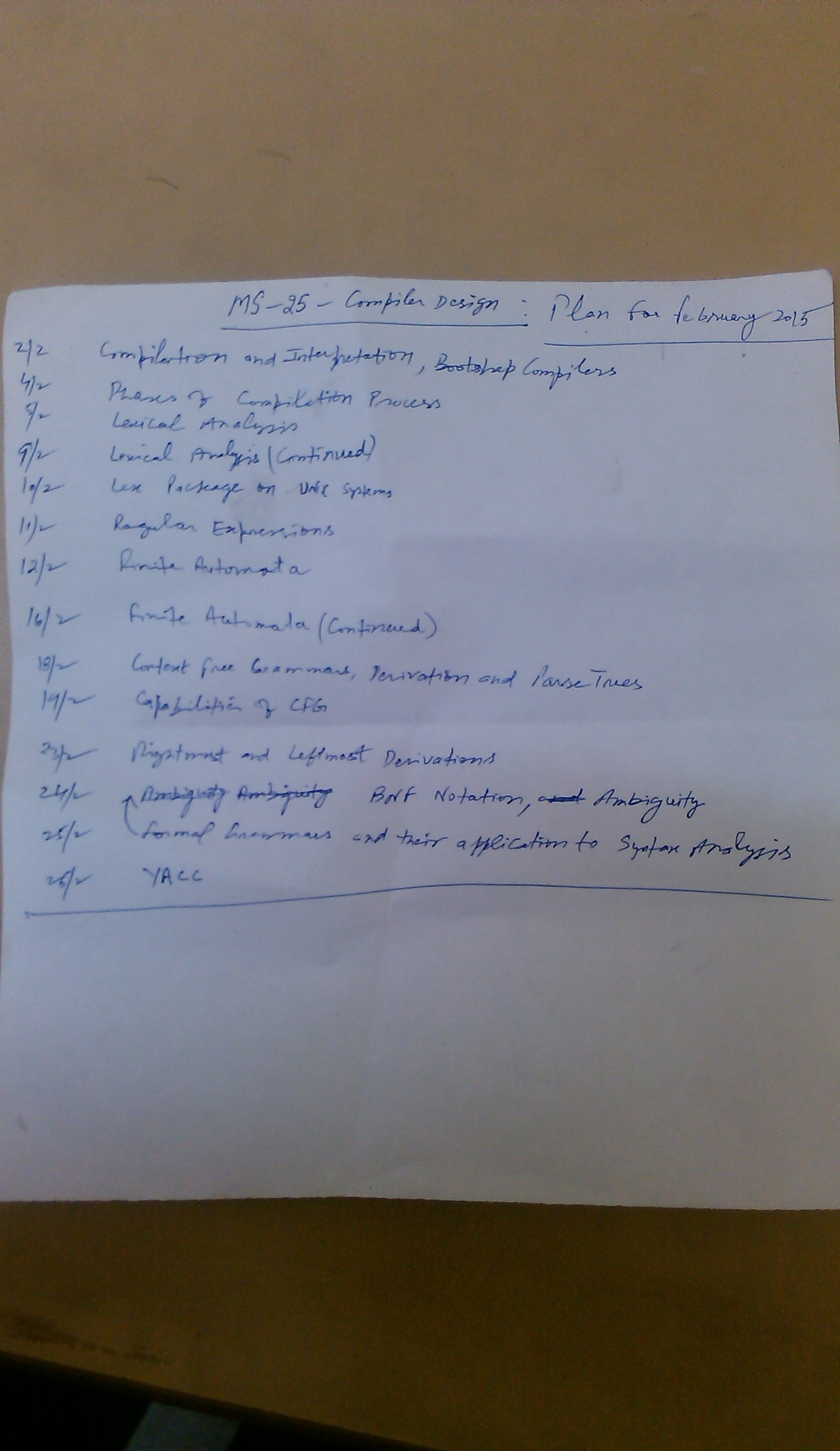 Faculty Name: - Dr. Rajender NathFaculty Name: - Dr. Rajender NathFaculty Name: - Dr. Rajender NathFaculty Name: - Dr. Rajender NathFaculty Name: - Dr. Rajender NathFaculty Name: - Dr. Rajender NathFaculty Name: - Dr. Rajender NathFaculty Name: - Dr. Rajender NathDATEDATEDATEDATECLASSPaperTOPICREF. BOOKS02/2/2015 Monday02/2/2015 Monday02/2/2015 Monday02/2/2015 Monday M.Tech. 2nd  Sem. OBJECT ORIENTED ANALYSIS & DESIGN USING UML (MT-CSE-14-21)Unified Process (UP): UP structure, phases of UP1. Jim Arlow, Ila Neustadt, “UML 2 and the Unified Process – Practical Object Oriented Analysis and Design”, Pearson Education.2. Bernd Bruegge, Allen H. Dutoit, “Object Oriented Software Engineering using UML”, Pearson Education.3. Blaha M., Rumbaugh J., “Object-Oriented Modeling and Design with UML”, Pearson Education. 04/2/2015Wednesday04/2/2015Wednesday04/2/2015Wednesday04/2/2015Wednesday M.Tech. 2nd  Sem. OBJECT ORIENTED ANALYSIS & DESIGN USING UML (MT-CSE-14-21)Functional and Non-functional Requirements; Requirement Attributes, Finding Requirements1. Jim Arlow, Ila Neustadt, “UML 2 and the Unified Process – Practical Object Oriented Analysis and Design”, Pearson Education.2. Bernd Bruegge, Allen H. Dutoit, “Object Oriented Software Engineering using UML”, Pearson Education.3. Blaha M., Rumbaugh J., “Object-Oriented Modeling and Design with UML”, Pearson Education05/2/2015Thursday05/2/2015Thursday05/2/2015Thursday05/2/2015Thursday M.Tech. 2nd  Sem. OBJECT ORIENTED ANALYSIS & DESIGN USING UML (MT-CSE-14-21)Use Case Modeling: Finding Actors and Use Cases1. Jim Arlow, Ila Neustadt, “UML 2 and the Unified Process – Practical Object Oriented Analysis and Design”, Pearson Education.2. Bernd Bruegge, Allen H. Dutoit, “Object Oriented Software Engineering using UML”, Pearson Education.3. Blaha M., Rumbaugh J., “Object-Oriented Modeling and Design with UML”, Pearson Education09/2/2015Monday09/2/2015Monday09/2/2015Monday09/2/2015Monday M.Tech. 2nd  Sem. OBJECT ORIENTED ANALYSIS & DESIGN USING UML (MT-CSE-14-21)Use Case Scenario – main flow, branching within a flow1. Jim Arlow, Ila Neustadt, “UML 2 and the Unified Process – Practical Object Oriented Analysis and Design”, Pearson Education.2. Bernd Bruegge, Allen H. Dutoit, “Object Oriented Software Engineering using UML”, Pearson Education.3. Blaha M., Rumbaugh J., “Object-Oriented Modeling and Design with UML”, Pearson Education10/2/2015Tuesday10/2/2015Tuesday10/2/2015Tuesday10/2/2015Tuesday M.Tech. 2nd  Sem. OBJECT ORIENTED ANALYSIS & DESIGN USING UML (MT-CSE-14-21)repletion within a flow, modeling alternative flows1. Jim Arlow, Ila Neustadt, “UML 2 and the Unified Process – Practical Object Oriented Analysis and Design”, Pearson Education.2. Bernd Bruegge, Allen H. Dutoit, “Object Oriented Software Engineering using UML”, Pearson Education.3. Blaha M., Rumbaugh J., “Object-Oriented Modeling and Design with UML”, Pearson Education11/2/2015Wednesday11/2/2015Wednesday11/2/2015Wednesday11/2/2015Wednesday M.Tech. 2nd  Sem. OBJECT ORIENTED ANALYSIS & DESIGN USING UML (MT-CSE-14-21)relationships among actors and use case1. Jim Arlow, Ila Neustadt, “UML 2 and the Unified Process – Practical Object Oriented Analysis and Design”, Pearson Education.2. Bernd Bruegge, Allen H. Dutoit, “Object Oriented Software Engineering using UML”, Pearson Education.3. Blaha M., Rumbaugh J., “Object-Oriented Modeling and Design with UML”, Pearson Education12/2/2015Thursday12/2/2015Thursday12/2/2015Thursday12/2/2015Thursday M.Tech. 2nd  Sem. OBJECT ORIENTED ANALYSIS & DESIGN USING UML (MT-CSE-14-21)use case diagrams1. Jim Arlow, Ila Neustadt, “UML 2 and the Unified Process – Practical Object Oriented Analysis and Design”, Pearson Education.2. Bernd Bruegge, Allen H. Dutoit, “Object Oriented Software Engineering using UML”, Pearson Education.3. Blaha M., Rumbaugh J., “Object-Oriented Modeling and Design with UML”, Pearson Education16/2/2015Monday16/2/2015Monday16/2/2015Monday16/2/2015Monday M.Tech. 2nd  Sem. OBJECT ORIENTED ANALYSIS & DESIGN USING UML (MT-CSE-14-21)Analysis: Meta Model, Workflows1. Jim Arlow, Ila Neustadt, “UML 2 and the Unified Process – Practical Object Oriented Analysis and Design”, Pearson Education.2. Bernd Bruegge, Allen H. Dutoit, “Object Oriented Software Engineering using UML”, Pearson Education.3. Blaha M., Rumbaugh J., “Object-Oriented Modeling and Design with UML”, Pearson Education18/2/2015Wednesday18/2/2015Wednesday18/2/2015Wednesday18/2/2015Wednesday M.Tech. 2nd  Sem. OBJECT ORIENTED ANALYSIS & DESIGN USING UML (MT-CSE-14-21)Finding Analysis Classes – using noun/verb analysis1. Jim Arlow, Ila Neustadt, “UML 2 and the Unified Process – Practical Object Oriented Analysis and Design”, Pearson Education.2. Bernd Bruegge, Allen H. Dutoit, “Object Oriented Software Engineering using UML”, Pearson Education.3. Blaha M., Rumbaugh J., “Object-Oriented Modeling and Design with UML”, Pearson Education19/2/2015Thursday19/2/2015Thursday19/2/2015Thursday19/2/2015Thursday M.Tech. 2nd  Sem. OBJECT ORIENTED ANALYSIS & DESIGN USING UML (MT-CSE-14-21)CRC analysis using RUP stereotypes - entity, boundary and control1. Jim Arlow, Ila Neustadt, “UML 2 and the Unified Process – Practical Object Oriented Analysis and Design”, Pearson Education.2. Bernd Bruegge, Allen H. Dutoit, “Object Oriented Software Engineering using UML”, Pearson Education.3. Blaha M., Rumbaugh J., “Object-Oriented Modeling and Design with UML”, Pearson Education23/2/2015 Monday23/2/2015 Monday23/2/2015 Monday23/2/2015 Monday M.Tech. 2nd  Sem. OBJECT ORIENTED ANALYSIS & DESIGN USING UML (MT-CSE-14-21)dependencies (usage, abstraction, permission)1. Jim Arlow, Ila Neustadt, “UML 2 and the Unified Process – Practical Object Oriented Analysis and Design”, Pearson Education.2. Bernd Bruegge, Allen H. Dutoit, “Object Oriented Software Engineering using UML”, Pearson Education.3. Blaha M., Rumbaugh J., “Object-Oriented Modeling and Design with UML”, Pearson Education24/2/2015Tuesday24/2/2015Tuesday24/2/2015Tuesday24/2/2015Tuesday M.Tech. 2nd  Sem. OBJECT ORIENTED ANALYSIS & DESIGN USING UML (MT-CSE-14-21)class generalization, generalization sets1. Jim Arlow, Ila Neustadt, “UML 2 and the Unified Process – Practical Object Oriented Analysis and Design”, Pearson Education.2. Bernd Bruegge, Allen H. Dutoit, “Object Oriented Software Engineering using UML”, Pearson Education.3. Blaha M., Rumbaugh J., “Object-Oriented Modeling and Design with UML”, Pearson Education25/2/2015Wednesday25/2/2015Wednesday25/2/2015Wednesday25/2/2015Wednesday M.Tech. 2nd  Sem. OBJECT ORIENTED ANALYSIS & DESIGN USING UML (MT-CSE-14-21)power types; Analysis Package – nested packages, dependencies, transitivity1. Jim Arlow, Ila Neustadt, “UML 2 and the Unified Process – Practical Object Oriented Analysis and Design”, Pearson Education.2. Bernd Bruegge, Allen H. Dutoit, “Object Oriented Software Engineering using UML”, Pearson Education.3. Blaha M., Rumbaugh J., “Object-Oriented Modeling and Design with UML”, Pearson Education26/2/2015Thursday26/2/2015Thursday26/2/2015Thursday26/2/2015Thursday M.Tech. 2nd  Sem. OBJECT ORIENTED ANALYSIS & DESIGN USING UML (MT-CSE-14-21) package generalization, architectural analysis, finding analysis packages1. Jim Arlow, Ila Neustadt, “UML 2 and the Unified Process – Practical Object Oriented Analysis and Design”, Pearson Education.2. Bernd Bruegge, Allen H. Dutoit, “Object Oriented Software Engineering using UML”, Pearson Education.3. Blaha M., Rumbaugh J., “Object-Oriented Modeling and Design with UML”, Pearson EducationMCA-14-23		PRINCIPLES OF PROGRAMMING LANGUAGESDr. Rakesh KumarMCA-14-23		PRINCIPLES OF PROGRAMMING LANGUAGESDr. Rakesh KumarMCA-14-23		PRINCIPLES OF PROGRAMMING LANGUAGESDr. Rakesh KumarMCA-14-23		PRINCIPLES OF PROGRAMMING LANGUAGESDr. Rakesh KumarMCA-14-23		PRINCIPLES OF PROGRAMMING LANGUAGESDr. Rakesh KumarMCA-14-23		PRINCIPLES OF PROGRAMMING LANGUAGESDr. Rakesh KumarMCA-14-23		PRINCIPLES OF PROGRAMMING LANGUAGESDr. Rakesh KumarMCA-14-23		PRINCIPLES OF PROGRAMMING LANGUAGESDr. Rakesh Kumar1History of Programming Languages, Qualities of good programming languages,History of Programming Languages, Qualities of good programming languages,History of Programming Languages, Qualities of good programming languages,History of Programming Languages, Qualities of good programming languages,History of Programming Languages, Qualities of good programming languages,History of Programming Languages, Qualities of good programming languages,History of Programming Languages, Qualities of good programming languages,2Programming Language Paradigms – Procedure Oriented, Object-oriented, Problem-oriented, functional, logical, event-oriented etc.Programming Language Paradigms – Procedure Oriented, Object-oriented, Problem-oriented, functional, logical, event-oriented etc.Programming Language Paradigms – Procedure Oriented, Object-oriented, Problem-oriented, functional, logical, event-oriented etc.Programming Language Paradigms – Procedure Oriented, Object-oriented, Problem-oriented, functional, logical, event-oriented etc.Programming Language Paradigms – Procedure Oriented, Object-oriented, Problem-oriented, functional, logical, event-oriented etc.Programming Language Paradigms – Procedure Oriented, Object-oriented, Problem-oriented, functional, logical, event-oriented etc.Programming Language Paradigms – Procedure Oriented, Object-oriented, Problem-oriented, functional, logical, event-oriented etc.3Effect of Programming environments on features of programming languagesEffect of Programming environments on features of programming languagesEffect of Programming environments on features of programming languagesEffect of Programming environments on features of programming languagesEffect of Programming environments on features of programming languagesEffect of Programming environments on features of programming languagesEffect of Programming environments on features of programming languages4Concept of Binding and binding timeConcept of Binding and binding timeConcept of Binding and binding timeConcept of Binding and binding timeConcept of Binding and binding timeConcept of Binding and binding timeConcept of Binding and binding time5Compilation and its different phasesCompilation and its different phasesCompilation and its different phasesCompilation and its different phasesCompilation and its different phasesCompilation and its different phasesCompilation and its different phases6Concept of formal languages and Language Grammar, BNF GrammarConcept of formal languages and Language Grammar, BNF GrammarConcept of formal languages and Language Grammar, BNF GrammarConcept of formal languages and Language Grammar, BNF GrammarConcept of formal languages and Language Grammar, BNF GrammarConcept of formal languages and Language Grammar, BNF GrammarConcept of formal languages and Language Grammar, BNF Grammar7Chomsky hierarchy of formal languages Chomsky hierarchy of formal languages Chomsky hierarchy of formal languages Chomsky hierarchy of formal languages Chomsky hierarchy of formal languages Chomsky hierarchy of formal languages Chomsky hierarchy of formal languages 8Introduction to automata: Different types of automata, Deterministic and Non-deterministic, Push Down AutomataIntroduction to automata: Different types of automata, Deterministic and Non-deterministic, Push Down AutomataIntroduction to automata: Different types of automata, Deterministic and Non-deterministic, Push Down AutomataIntroduction to automata: Different types of automata, Deterministic and Non-deterministic, Push Down AutomataIntroduction to automata: Different types of automata, Deterministic and Non-deterministic, Push Down AutomataIntroduction to automata: Different types of automata, Deterministic and Non-deterministic, Push Down AutomataIntroduction to automata: Different types of automata, Deterministic and Non-deterministic, Push Down Automata9Regular Grammar and FSARegular Grammar and FSARegular Grammar and FSARegular Grammar and FSARegular Grammar and FSARegular Grammar and FSARegular Grammar and FSA10Context free grammar and Push Down AutomataContext free grammar and Push Down AutomataContext free grammar and Push Down AutomataContext free grammar and Push Down AutomataContext free grammar and Push Down AutomataContext free grammar and Push Down AutomataContext free grammar and Push Down Automata11Context Sensitive and Phrase structure grammarContext Sensitive and Phrase structure grammarContext Sensitive and Phrase structure grammarContext Sensitive and Phrase structure grammarContext Sensitive and Phrase structure grammarContext Sensitive and Phrase structure grammarContext Sensitive and Phrase structure grammar12Ambiguous GrammarAmbiguous GrammarAmbiguous GrammarAmbiguous GrammarAmbiguous GrammarAmbiguous GrammarAmbiguous Grammar13Parsing: Difference between Top down and Bottom up parsingParsing: Difference between Top down and Bottom up parsingParsing: Difference between Top down and Bottom up parsingParsing: Difference between Top down and Bottom up parsingParsing: Difference between Top down and Bottom up parsingParsing: Difference between Top down and Bottom up parsingParsing: Difference between Top down and Bottom up parsing14Recursive Descent Parsing: As an example of top-down parsingRecursive Descent Parsing: As an example of top-down parsingRecursive Descent Parsing: As an example of top-down parsingRecursive Descent Parsing: As an example of top-down parsingRecursive Descent Parsing: As an example of top-down parsingRecursive Descent Parsing: As an example of top-down parsingRecursive Descent Parsing: As an example of top-down parsing15Operator precedence parsing: As an example of Bottom-up parsingOperator precedence parsing: As an example of Bottom-up parsingOperator precedence parsing: As an example of Bottom-up parsingOperator precedence parsing: As an example of Bottom-up parsingOperator precedence parsing: As an example of Bottom-up parsingOperator precedence parsing: As an example of Bottom-up parsingOperator precedence parsing: As an example of Bottom-up parsing16Attribute grammars, Denotational semantics, Program verification and validation,Attribute grammars, Denotational semantics, Program verification and validation,Attribute grammars, Denotational semantics, Program verification and validation,Attribute grammars, Denotational semantics, Program verification and validation,Attribute grammars, Denotational semantics, Program verification and validation,Attribute grammars, Denotational semantics, Program verification and validation,Attribute grammars, Denotational semantics, Program verification and validation,17Data types: Specification and Implementation of Integer, Float. Data types: Specification and Implementation of Integer, Float. Data types: Specification and Implementation of Integer, Float. Data types: Specification and Implementation of Integer, Float. Data types: Specification and Implementation of Integer, Float. Data types: Specification and Implementation of Integer, Float. Data types: Specification and Implementation of Integer, Float. 18Data types: Specification and Implementation of Char and Enumerated data typesData types: Specification and Implementation of Char and Enumerated data typesData types: Specification and Implementation of Char and Enumerated data typesData types: Specification and Implementation of Char and Enumerated data typesData types: Specification and Implementation of Char and Enumerated data typesData types: Specification and Implementation of Char and Enumerated data typesData types: Specification and Implementation of Char and Enumerated data types19Specification and Implementation of data structures: Array, Strings. Specification and Implementation of data structures: Array, Strings. Specification and Implementation of data structures: Array, Strings. Specification and Implementation of data structures: Array, Strings. Specification and Implementation of data structures: Array, Strings. Specification and Implementation of data structures: Array, Strings. Specification and Implementation of data structures: Array, Strings. 20Specification and Implementation of data structures:  Files, Union, Structures etc.Specification and Implementation of data structures:  Files, Union, Structures etc.Specification and Implementation of data structures:  Files, Union, Structures etc.Specification and Implementation of data structures:  Files, Union, Structures etc.Specification and Implementation of data structures:  Files, Union, Structures etc.Specification and Implementation of data structures:  Files, Union, Structures etc.Specification and Implementation of data structures:  Files, Union, Structures etc.21Type Checking and Type Conversion: Type equivalence – Name and structural equivalence, Static and Dynamic Type Checking, Type Checking and Type Conversion: Type equivalence – Name and structural equivalence, Static and Dynamic Type Checking, Type Checking and Type Conversion: Type equivalence – Name and structural equivalence, Static and Dynamic Type Checking, Type Checking and Type Conversion: Type equivalence – Name and structural equivalence, Static and Dynamic Type Checking, Type Checking and Type Conversion: Type equivalence – Name and structural equivalence, Static and Dynamic Type Checking, Type Checking and Type Conversion: Type equivalence – Name and structural equivalence, Static and Dynamic Type Checking, Type Checking and Type Conversion: Type equivalence – Name and structural equivalence, Static and Dynamic Type Checking, 22Implicit and Explicit Type declaration and their merits and demerits, Narrowing and widening type conversion, Implicit and explicit type conversionImplicit and Explicit Type declaration and their merits and demerits, Narrowing and widening type conversion, Implicit and explicit type conversionImplicit and Explicit Type declaration and their merits and demerits, Narrowing and widening type conversion, Implicit and explicit type conversionImplicit and Explicit Type declaration and their merits and demerits, Narrowing and widening type conversion, Implicit and explicit type conversionImplicit and Explicit Type declaration and their merits and demerits, Narrowing and widening type conversion, Implicit and explicit type conversionImplicit and Explicit Type declaration and their merits and demerits, Narrowing and widening type conversion, Implicit and explicit type conversionImplicit and Explicit Type declaration and their merits and demerits, Narrowing and widening type conversion, Implicit and explicit type conversion23Object Oriented Programming languages features: Concept of abstraction, difference between control, procedural and data abstraction, Information hiding encapsulationObject Oriented Programming languages features: Concept of abstraction, difference between control, procedural and data abstraction, Information hiding encapsulationObject Oriented Programming languages features: Concept of abstraction, difference between control, procedural and data abstraction, Information hiding encapsulationObject Oriented Programming languages features: Concept of abstraction, difference between control, procedural and data abstraction, Information hiding encapsulationObject Oriented Programming languages features: Concept of abstraction, difference between control, procedural and data abstraction, Information hiding encapsulationObject Oriented Programming languages features: Concept of abstraction, difference between control, procedural and data abstraction, Information hiding encapsulationObject Oriented Programming languages features: Concept of abstraction, difference between control, procedural and data abstraction, Information hiding encapsulation24Polymorphism: Run-time and compile-time polymorphism, Function overloading and operator overloadingPolymorphism: Run-time and compile-time polymorphism, Function overloading and operator overloadingPolymorphism: Run-time and compile-time polymorphism, Function overloading and operator overloadingPolymorphism: Run-time and compile-time polymorphism, Function overloading and operator overloadingPolymorphism: Run-time and compile-time polymorphism, Function overloading and operator overloadingPolymorphism: Run-time and compile-time polymorphism, Function overloading and operator overloadingPolymorphism: Run-time and compile-time polymorphism, Function overloading and operator overloading25Software Reuse and Inheritance, Types of Inheritance, Multiple InheritanceSoftware Reuse and Inheritance, Types of Inheritance, Multiple InheritanceSoftware Reuse and Inheritance, Types of Inheritance, Multiple InheritanceSoftware Reuse and Inheritance, Types of Inheritance, Multiple InheritanceSoftware Reuse and Inheritance, Types of Inheritance, Multiple InheritanceSoftware Reuse and Inheritance, Types of Inheritance, Multiple InheritanceSoftware Reuse and Inheritance, Types of Inheritance, Multiple Inheritance26Concept of Final class and abstract classes, Virtual FunctionsConcept of Final class and abstract classes, Virtual FunctionsConcept of Final class and abstract classes, Virtual FunctionsConcept of Final class and abstract classes, Virtual FunctionsConcept of Final class and abstract classes, Virtual FunctionsConcept of Final class and abstract classes, Virtual FunctionsConcept of Final class and abstract classes, Virtual Functions27Concept of Sequence control, Implicit and Explicit Sequence Control, Sequence control within statement – Precedence of Operators, Associativity of Operators, Concept of Sequence control, Implicit and Explicit Sequence Control, Sequence control within statement – Precedence of Operators, Associativity of Operators, Concept of Sequence control, Implicit and Explicit Sequence Control, Sequence control within statement – Precedence of Operators, Associativity of Operators, Concept of Sequence control, Implicit and Explicit Sequence Control, Sequence control within statement – Precedence of Operators, Associativity of Operators, Concept of Sequence control, Implicit and Explicit Sequence Control, Sequence control within statement – Precedence of Operators, Associativity of Operators, Concept of Sequence control, Implicit and Explicit Sequence Control, Sequence control within statement – Precedence of Operators, Associativity of Operators, Concept of Sequence control, Implicit and Explicit Sequence Control, Sequence control within statement – Precedence of Operators, Associativity of Operators, 28Sequence control Between statements: Goto controversy and concept of structured programming, Control structures for iteration, alternation and sequencing, Sequence control Between statements: Goto controversy and concept of structured programming, Control structures for iteration, alternation and sequencing, Sequence control Between statements: Goto controversy and concept of structured programming, Control structures for iteration, alternation and sequencing, Sequence control Between statements: Goto controversy and concept of structured programming, Control structures for iteration, alternation and sequencing, Sequence control Between statements: Goto controversy and concept of structured programming, Control structures for iteration, alternation and sequencing, Sequence control Between statements: Goto controversy and concept of structured programming, Control structures for iteration, alternation and sequencing, Sequence control Between statements: Goto controversy and concept of structured programming, Control structures for iteration, alternation and sequencing, 29Subprogram sequence controlSubprogram sequence controlSubprogram sequence controlSubprogram sequence controlSubprogram sequence controlSubprogram sequence controlSubprogram sequence control30Subprogram and parameter passing techniques: Call By value, and Call by reference Subprogram and parameter passing techniques: Call By value, and Call by reference Subprogram and parameter passing techniques: Call By value, and Call by reference Subprogram and parameter passing techniques: Call By value, and Call by reference Subprogram and parameter passing techniques: Call By value, and Call by reference Subprogram and parameter passing techniques: Call By value, and Call by reference Subprogram and parameter passing techniques: Call By value, and Call by reference 31Parameter passing Techniques: Call by result, Call By Value Result and Call by NameParameter passing Techniques: Call by result, Call By Value Result and Call by NameParameter passing Techniques: Call by result, Call By Value Result and Call by NameParameter passing Techniques: Call by result, Call By Value Result and Call by NameParameter passing Techniques: Call by result, Call By Value Result and Call by NameParameter passing Techniques: Call by result, Call By Value Result and Call by NameParameter passing Techniques: Call by result, Call By Value Result and Call by Name32Concept of Static and Dynamic ScopeConcept of Static and Dynamic ScopeConcept of Static and Dynamic ScopeConcept of Static and Dynamic ScopeConcept of Static and Dynamic ScopeConcept of Static and Dynamic ScopeConcept of Static and Dynamic Scope33Static and Dynamic Storage Management and their merits and demerits, Static and Dynamic Storage Management and their merits and demerits, Static and Dynamic Storage Management and their merits and demerits, Static and Dynamic Storage Management and their merits and demerits, Static and Dynamic Storage Management and their merits and demerits, Static and Dynamic Storage Management and their merits and demerits, Static and Dynamic Storage Management and their merits and demerits, 34Concept of problems like garbage and dangling reference and their potential solutions.Concept of problems like garbage and dangling reference and their potential solutions.Concept of problems like garbage and dangling reference and their potential solutions.Concept of problems like garbage and dangling reference and their potential solutions.Concept of problems like garbage and dangling reference and their potential solutions.Concept of problems like garbage and dangling reference and their potential solutions.Concept of problems like garbage and dangling reference and their potential solutions.35Heap Storage managementHeap Storage managementHeap Storage managementHeap Storage managementHeap Storage managementHeap Storage managementHeap Storage management36Types of Subprogram: Simple Call-returnTypes of Subprogram: Simple Call-returnTypes of Subprogram: Simple Call-returnTypes of Subprogram: Simple Call-returnTypes of Subprogram: Simple Call-returnTypes of Subprogram: Simple Call-returnTypes of Subprogram: Simple Call-return37Exception Handlers, Coroutines, Scheduled subprogram, Concurrent Programs, Exception Handlers, Coroutines, Scheduled subprogram, Concurrent Programs, Exception Handlers, Coroutines, Scheduled subprogram, Concurrent Programs, Exception Handlers, Coroutines, Scheduled subprogram, Concurrent Programs, Exception Handlers, Coroutines, Scheduled subprogram, Concurrent Programs, Exception Handlers, Coroutines, Scheduled subprogram, Concurrent Programs, Exception Handlers, Coroutines, Scheduled subprogram, Concurrent Programs, 38Concept of Parallel programming, Problems of synchronization in  Concurrent processing and their solutionsConcept of Parallel programming, Problems of synchronization in  Concurrent processing and their solutionsConcept of Parallel programming, Problems of synchronization in  Concurrent processing and their solutionsConcept of Parallel programming, Problems of synchronization in  Concurrent processing and their solutionsConcept of Parallel programming, Problems of synchronization in  Concurrent processing and their solutionsConcept of Parallel programming, Problems of synchronization in  Concurrent processing and their solutionsConcept of Parallel programming, Problems of synchronization in  Concurrent processing and their solutions39Processor Design, Hardware and Software architectures, Processor Design, Hardware and Software architectures, Processor Design, Hardware and Software architectures, Processor Design, Hardware and Software architectures, Processor Design, Hardware and Software architectures, Processor Design, Hardware and Software architectures, Processor Design, Hardware and Software architectures, 40Network Programming, Evolution of scripting languages,Network Programming, Evolution of scripting languages,Network Programming, Evolution of scripting languages,Network Programming, Evolution of scripting languages,Network Programming, Evolution of scripting languages,Network Programming, Evolution of scripting languages,Network Programming, Evolution of scripting languages,41Introduction to Applets, Introduction to Applets, Introduction to Applets, Introduction to Applets, Introduction to Applets, Introduction to Applets, Introduction to Applets, 42Introduction to XML.Introduction to XML.Introduction to XML.Introduction to XML.Introduction to XML.Introduction to XML.Introduction to XML.MT – CSE – 14 – 23(i) SOFTWARE QUALITY MODELS & TESTING Dr. Rakesh KumarMT – CSE – 14 – 23(i) SOFTWARE QUALITY MODELS & TESTING Dr. Rakesh KumarMT – CSE – 14 – 23(i) SOFTWARE QUALITY MODELS & TESTING Dr. Rakesh KumarMT – CSE – 14 – 23(i) SOFTWARE QUALITY MODELS & TESTING Dr. Rakesh KumarMT – CSE – 14 – 23(i) SOFTWARE QUALITY MODELS & TESTING Dr. Rakesh KumarMT – CSE – 14 – 23(i) SOFTWARE QUALITY MODELS & TESTING Dr. Rakesh KumarMT – CSE – 14 – 23(i) SOFTWARE QUALITY MODELS & TESTING Dr. Rakesh KumarMT – CSE – 14 – 23(i) SOFTWARE QUALITY MODELS & TESTING Dr. Rakesh KumarMT – CSE – 14 – 23(i) SOFTWARE QUALITY MODELS & TESTING Dr. Rakesh Kumar11Concepts of Software Quality, Quality Attributes, Concepts of Software Quality, Quality Attributes, Concepts of Software Quality, Quality Attributes, Concepts of Software Quality, Quality Attributes, Concepts of Software Quality, Quality Attributes, Concepts of Software Quality, Quality Attributes, Concepts of Software Quality, Quality Attributes, 22McCall's Quality Model,McCall's Quality Model,McCall's Quality Model,McCall's Quality Model,McCall's Quality Model,McCall's Quality Model,McCall's Quality Model,33Boehm's quality ModelBoehm's quality ModelBoehm's quality ModelBoehm's quality ModelBoehm's quality ModelBoehm's quality ModelBoehm's quality Model44ISO-9000 Quality ModelISO-9000 Quality ModelISO-9000 Quality ModelISO-9000 Quality ModelISO-9000 Quality ModelISO-9000 Quality ModelISO-9000 Quality Model55Capability Maturity Model (CMM)Capability Maturity Model (CMM)Capability Maturity Model (CMM)Capability Maturity Model (CMM)Capability Maturity Model (CMM)Capability Maturity Model (CMM)Capability Maturity Model (CMM)66Need for testing, Worst Accidents caused by software failure – Mariner I, Therac 20, Y2K, etc., Need for testing, Worst Accidents caused by software failure – Mariner I, Therac 20, Y2K, etc., Need for testing, Worst Accidents caused by software failure – Mariner I, Therac 20, Y2K, etc., Need for testing, Worst Accidents caused by software failure – Mariner I, Therac 20, Y2K, etc., Need for testing, Worst Accidents caused by software failure – Mariner I, Therac 20, Y2K, etc., Need for testing, Worst Accidents caused by software failure – Mariner I, Therac 20, Y2K, etc., Need for testing, Worst Accidents caused by software failure – Mariner I, Therac 20, Y2K, etc., 77Verification and ValidationVerification and ValidationVerification and ValidationVerification and ValidationVerification and ValidationVerification and ValidationVerification and Validation88Psychology of testingPsychology of testingPsychology of testingPsychology of testingPsychology of testingPsychology of testingPsychology of testing99Error, fault and failure, types of bugs, Error of omission and commissionError, fault and failure, types of bugs, Error of omission and commissionError, fault and failure, types of bugs, Error of omission and commissionError, fault and failure, types of bugs, Error of omission and commissionError, fault and failure, types of bugs, Error of omission and commissionError, fault and failure, types of bugs, Error of omission and commissionError, fault and failure, types of bugs, Error of omission and commission1010Bohr bug, Heisen bug, Observer effect in Information TechnologyBohr bug, Heisen bug, Observer effect in Information TechnologyBohr bug, Heisen bug, Observer effect in Information TechnologyBohr bug, Heisen bug, Observer effect in Information TechnologyBohr bug, Heisen bug, Observer effect in Information TechnologyBohr bug, Heisen bug, Observer effect in Information TechnologyBohr bug, Heisen bug, Observer effect in Information Technology1111Types of testing, Unit & Integration TestingTypes of testing, Unit & Integration TestingTypes of testing, Unit & Integration TestingTypes of testing, Unit & Integration TestingTypes of testing, Unit & Integration TestingTypes of testing, Unit & Integration TestingTypes of testing, Unit & Integration Testing1212White box testing – Adequacy criteria, control flow graph, control flow based testingWhite box testing – Adequacy criteria, control flow graph, control flow based testingWhite box testing – Adequacy criteria, control flow graph, control flow based testingWhite box testing – Adequacy criteria, control flow graph, control flow based testingWhite box testing – Adequacy criteria, control flow graph, control flow based testingWhite box testing – Adequacy criteria, control flow graph, control flow based testingWhite box testing – Adequacy criteria, control flow graph, control flow based testing1313McCabe's Cyclomatic ComplexityMcCabe's Cyclomatic ComplexityMcCabe's Cyclomatic ComplexityMcCabe's Cyclomatic ComplexityMcCabe's Cyclomatic ComplexityMcCabe's Cyclomatic ComplexityMcCabe's Cyclomatic Complexity1414Statement, branch and path coverage adequacy criteriaStatement, branch and path coverage adequacy criteriaStatement, branch and path coverage adequacy criteriaStatement, branch and path coverage adequacy criteriaStatement, branch and path coverage adequacy criteriaStatement, branch and path coverage adequacy criteriaStatement, branch and path coverage adequacy criteria1515Loop testing, Loop testing, Loop testing, Loop testing, Loop testing, Loop testing, Loop testing, 1616Mutation testing – competent programmer hypothesis, coupling effect hypothesisMutation testing – competent programmer hypothesis, coupling effect hypothesisMutation testing – competent programmer hypothesis, coupling effect hypothesisMutation testing – competent programmer hypothesis, coupling effect hypothesisMutation testing – competent programmer hypothesis, coupling effect hypothesisMutation testing – competent programmer hypothesis, coupling effect hypothesisMutation testing – competent programmer hypothesis, coupling effect hypothesis1717Strong and weak mutant, mutation testing in procedure oriented and object oriented programmingStrong and weak mutant, mutation testing in procedure oriented and object oriented programmingStrong and weak mutant, mutation testing in procedure oriented and object oriented programmingStrong and weak mutant, mutation testing in procedure oriented and object oriented programmingStrong and weak mutant, mutation testing in procedure oriented and object oriented programmingStrong and weak mutant, mutation testing in procedure oriented and object oriented programmingStrong and weak mutant, mutation testing in procedure oriented and object oriented programming1818Data flow based testing, Difference between control-flow and data-flow based testing, Data flow based testing, Difference between control-flow and data-flow based testing, Data flow based testing, Difference between control-flow and data-flow based testing, Data flow based testing, Difference between control-flow and data-flow based testing, Data flow based testing, Difference between control-flow and data-flow based testing, Data flow based testing, Difference between control-flow and data-flow based testing, Data flow based testing, Difference between control-flow and data-flow based testing, 1919Adequacy criteria in data-flow based testing: APU, APU+C, ACU, ACU+P, All path etc. adequacy criteriaAdequacy criteria in data-flow based testing: APU, APU+C, ACU, ACU+P, All path etc. adequacy criteriaAdequacy criteria in data-flow based testing: APU, APU+C, ACU, ACU+P, All path etc. adequacy criteriaAdequacy criteria in data-flow based testing: APU, APU+C, ACU, ACU+P, All path etc. adequacy criteriaAdequacy criteria in data-flow based testing: APU, APU+C, ACU, ACU+P, All path etc. adequacy criteriaAdequacy criteria in data-flow based testing: APU, APU+C, ACU, ACU+P, All path etc. adequacy criteriaAdequacy criteria in data-flow based testing: APU, APU+C, ACU, ACU+P, All path etc. adequacy criteria2020Black box testing, Equivalence class partitioningBlack box testing, Equivalence class partitioningBlack box testing, Equivalence class partitioningBlack box testing, Equivalence class partitioningBlack box testing, Equivalence class partitioningBlack box testing, Equivalence class partitioningBlack box testing, Equivalence class partitioning2121Boundary value analysisBoundary value analysisBoundary value analysisBoundary value analysisBoundary value analysisBoundary value analysisBoundary value analysis2222Cause effect graphingCause effect graphingCause effect graphingCause effect graphingCause effect graphingCause effect graphingCause effect graphing2323Robustness testing, load testing, stress testingRobustness testing, load testing, stress testingRobustness testing, load testing, stress testingRobustness testing, load testing, stress testingRobustness testing, load testing, stress testingRobustness testing, load testing, stress testingRobustness testing, load testing, stress testing2424Acceptance testing: α, β, and γ testing.Acceptance testing: α, β, and γ testing.Acceptance testing: α, β, and γ testing.Acceptance testing: α, β, and γ testing.Acceptance testing: α, β, and γ testing.Acceptance testing: α, β, and γ testing.Acceptance testing: α, β, and γ testing.2525Software configuration management (SCM), Configuration items, baseline, Goal of SCMSoftware configuration management (SCM), Configuration items, baseline, Goal of SCMSoftware configuration management (SCM), Configuration items, baseline, Goal of SCMSoftware configuration management (SCM), Configuration items, baseline, Goal of SCMSoftware configuration management (SCM), Configuration items, baseline, Goal of SCMSoftware configuration management (SCM), Configuration items, baseline, Goal of SCMSoftware configuration management (SCM), Configuration items, baseline, Goal of SCM2626Change management, Version Control Change management, Version Control Change management, Version Control Change management, Version Control Change management, Version Control Change management, Version Control Change management, Version Control 2727Configuration Accounting, Configuration AuditsConfiguration Accounting, Configuration AuditsConfiguration Accounting, Configuration AuditsConfiguration Accounting, Configuration AuditsConfiguration Accounting, Configuration AuditsConfiguration Accounting, Configuration AuditsConfiguration Accounting, Configuration Audits2828Formal Technical review (FTR), review meeting, composition of review team, review guidelinesFormal Technical review (FTR), review meeting, composition of review team, review guidelinesFormal Technical review (FTR), review meeting, composition of review team, review guidelinesFormal Technical review (FTR), review meeting, composition of review team, review guidelinesFormal Technical review (FTR), review meeting, composition of review team, review guidelinesFormal Technical review (FTR), review meeting, composition of review team, review guidelinesFormal Technical review (FTR), review meeting, composition of review team, review guidelines2929Code inspection, Walk through,Code inspection, Walk through,Code inspection, Walk through,Code inspection, Walk through,Code inspection, Walk through,Code inspection, Walk through,Code inspection, Walk through,3030Testing Object-oriented software, Difference between testing of object-oriented and procedure-oriented softwareTesting Object-oriented software, Difference between testing of object-oriented and procedure-oriented softwareTesting Object-oriented software, Difference between testing of object-oriented and procedure-oriented softwareTesting Object-oriented software, Difference between testing of object-oriented and procedure-oriented softwareTesting Object-oriented software, Difference between testing of object-oriented and procedure-oriented softwareTesting Object-oriented software, Difference between testing of object-oriented and procedure-oriented softwareTesting Object-oriented software, Difference between testing of object-oriented and procedure-oriented software3131Class testing strategies, Class Modality, State based Testing, Message Sequence Specification.Class testing strategies, Class Modality, State based Testing, Message Sequence Specification.Class testing strategies, Class Modality, State based Testing, Message Sequence Specification.Class testing strategies, Class Modality, State based Testing, Message Sequence Specification.Class testing strategies, Class Modality, State based Testing, Message Sequence Specification.Class testing strategies, Class Modality, State based Testing, Message Sequence Specification.Class testing strategies, Class Modality, State based Testing, Message Sequence Specification.3232Testability and related issues,Testability and related issues,Testability and related issues,Testability and related issues,Testability and related issues,Testability and related issues,Testability and related issues,3333Design for Testability, Observability & Controllability, Design for Testability, Observability & Controllability, Design for Testability, Observability & Controllability, Design for Testability, Observability & Controllability, Design for Testability, Observability & Controllability, Design for Testability, Observability & Controllability, Design for Testability, Observability & Controllability, 3434Design by Contract, Design by Contract, Design by Contract, Design by Contract, Design by Contract, Design by Contract, Design by Contract, 3535Precondition, Post condition and Invariant, Precondition, Post condition and Invariant, Precondition, Post condition and Invariant, Precondition, Post condition and Invariant, Precondition, Post condition and Invariant, Precondition, Post condition and Invariant, Precondition, Post condition and Invariant, 3636Regression Testing, Challenges, test optimization.Regression Testing, Challenges, test optimization.Regression Testing, Challenges, test optimization.Regression Testing, Challenges, test optimization.Regression Testing, Challenges, test optimization.Regression Testing, Challenges, test optimization.Regression Testing, Challenges, test optimization.3737Testing Client server applications, Testing Client server applications, Testing Client server applications, Testing Client server applications, Testing Client server applications, Testing Client server applications, Testing Client server applications, 3838Testing compilers and language processors, Testing compilers and language processors, Testing compilers and language processors, Testing compilers and language processors, Testing compilers and language processors, Testing compilers and language processors, Testing compilers and language processors, 3939Testing web enabled applications, Testing web enabled applications, Testing web enabled applications, Testing web enabled applications, Testing web enabled applications, Testing web enabled applications, Testing web enabled applications, 4040Ad hoc testing: Buddy testing, pair testing,Ad hoc testing: Buddy testing, pair testing,Ad hoc testing: Buddy testing, pair testing,Ad hoc testing: Buddy testing, pair testing,Ad hoc testing: Buddy testing, pair testing,Ad hoc testing: Buddy testing, pair testing,Ad hoc testing: Buddy testing, pair testing,4141Exploratory testing, Agile and extreme testingExploratory testing, Agile and extreme testingExploratory testing, Agile and extreme testingExploratory testing, Agile and extreme testingExploratory testing, Agile and extreme testingExploratory testing, Agile and extreme testingExploratory testing, Agile and extreme testingS.NoS.NoDateTopicTopicBooks to be followed1127-01-15Introduction to Computer Networks and its uses,Introduction to Computer Networks and its uses,Andrew S. Tanenbaum, PHI- Computer Networks, 5/eBehrouz A Forouzan, TMH -Introduction   to   Data   communications   and   Networking, 5/e2228-02-15Classification of Networks: Criteria-Scale, Transmission Technology, Topology;Classification of Networks: Criteria-Scale, Transmission Technology, Topology;Andrew S. Tanenbaum, PHI- Computer Networks, 5/eMichael A. Gallo, William M. Hancock, “Computer Communications and Networking Technologies”, CENGAGE Learning.3329-02-15Local Area Networks  (LAN) and their topologies, transmission technology and design issues; IEEE LAN standards based on the above topologies; Introduction to MANs Local Area Networks  (LAN) and their topologies, transmission technology and design issues; IEEE LAN standards based on the above topologies; Introduction to MANs Andrew S. Tanenbaum, PHI- Computer Networks, 5/eBehrouz A Forouzan, TMH -Introduction   to   Data   communications   and   Networking, 5/eMichael A. Gallo, William M. Hancock, “Computer Communications and Networking Technologies”, CENGAGE Learning.4402-02-15Duty LeaveDuty Leave5504-02-15Metropolitan Area Networks (MAN) and its standards; Wide Area Networks (WAN) and their transmission technology, topologies and design issuesMetropolitan Area Networks (MAN) and its standards; Wide Area Networks (WAN) and their transmission technology, topologies and design issuesAndrew S. Tanenbaum, PHI- Computer Networks, 5/eBehrouz A Forouzan, TMH -Introduction   to   Data   communications   and   Networking, 5/eMichael A. Gallo, William M. Hancock, “Computer Communications and Networking Technologies”, CENGAGE Learning.6605-02-15Duty LeaveDuty Leave7709-02-15Network Architecture, design issues, and introduction to OSI Reference model, Network Architecture, design issues, and introduction to OSI Reference model, Andrew S. Tanenbaum, PHI- Computer Networks, 5/eBehrouz A Forouzan, TMH -Introduction   to   Data   communications   and   Networking, 5/e8810-02-15Functions of layers of OSI reference modelFunctions of layers of OSI reference modelAndrew S. Tanenbaum, PHI- Computer Networks, 5/eBehrouz A Forouzan, TMH -Introduction   to   Data   communications   and   Networking, 5/e9911-02-15TCP/IP Reference model, its various protocols and their functionsTCP/IP Reference model, its various protocols and their functionsAndrew S. Tanenbaum, PHI- Computer Networks, 5/eBehrouz A Forouzan, TMH -Introduction   to   Data   communications   and   Networking, 5/e101012-02-15Comparison of OSI and TCP/IP Models;  Introduction to Example Networks: Internet, Comparison of OSI and TCP/IP Models;  Introduction to Example Networks: Internet, Andrew S. Tanenbaum, PHI- Computer Networks, 5/eBehrouz A Forouzan, TMH -Introduction   to   Data   communications   and   Networking, 5/e111116-02-15Frame Relay, SMDS, Broadband ISDN, ATM.Frame Relay, SMDS, Broadband ISDN, ATM.Andrew S. Tanenbaum, PHI- Computer Networks, 5/eBehrouz A Forouzan, TMH -Introduction   to   Data   communications   and   Networking, 5/e121218-02-15Data Communication Model, Channel capacity, bit rate, baud, bandwidth, Data Communication Model, Channel capacity, bit rate, baud, bandwidth, Andrew S. Tanenbaum, PHI- Computer Networks, 5/eBehrouz A Forouzan, TMH -Introduction   to   Data   communications   and   Networking, 5/eMichael A. Gallo, William M. Hancock, “Computer Communications and Networking Technologies”, CENGAGE Learning.131319-02-15Nyquist bit rate, Guided Transmission Media – Twisted Pair, its categories, physical characterstics and applications Nyquist bit rate, Guided Transmission Media – Twisted Pair, its categories, physical characterstics and applications Andrew S. Tanenbaum, PHI- Computer Networks, 5/eMichael A. Gallo, William M. Hancock, “Computer Communications and Networking Technologies”, CENGAGE Learning.Data and Computer Communications, 5th Edition – William Stallings, PHI.141423-02-15Coaxial cable, its categories, physical characterstics and applications;  Optical fiber its , physical characterstics and applications Coaxial cable, its categories, physical characterstics and applications;  Optical fiber its , physical characterstics and applications Andrew S. Tanenbaum, PHI- Computer Networks, 5/eMichael A. Gallo, William M. Hancock, “Computer Communications and Networking Technologies”, CENGAGE Learning.Data and Computer Communications, 5th Edition – William Stallings, PHI.151524-02-15wireless transmission – Radio waves, microwaves, infrared waves; Lightwave transmission;wireless transmission – Radio waves, microwaves, infrared waves; Lightwave transmission;Andrew S. Tanenbaum, PHI- Computer Networks, 5/eData and Computer Communications, 5th Edition – William Stallings, PHI.161625-02-15Satellite communication.Satellite communication.Andrew S. Tanenbaum, PHI- Computer Networks, 5/eMichael A. Gallo, William M. Hancock, “Computer Communications and Networking Technologies”, CENGAGE Learning.Data and Computer Communications, 5th Edition – William Stallings, PHI.171726-02-15Switching: Circuit Switching, Packet Switching;Switching: Circuit Switching, Packet Switching;Andrew S. Tanenbaum, PHI- Computer Networks, 5/eMichael A. Gallo, William M. Hancock, “Computer Communications and Networking Technologies”, CENGAGE Learning.Data and Computer Communications, 5th Edition – William Stallings, PHI.MS-22Lecture Plan of Java ProgrammingTime- 4:00 p.m. to 5:00 p.m.Ms MonikaMS-22Lecture Plan of Java ProgrammingTime- 4:00 p.m. to 5:00 p.m.Ms MonikaMS-22Lecture Plan of Java ProgrammingTime- 4:00 p.m. to 5:00 p.m.Ms MonikaMS-22Lecture Plan of Java ProgrammingTime- 4:00 p.m. to 5:00 p.m.Ms MonikaMS-22Lecture Plan of Java ProgrammingTime- 4:00 p.m. to 5:00 p.m.Ms MonikaMS-22Lecture Plan of Java ProgrammingTime- 4:00 p.m. to 5:00 p.m.Ms MonikaDates of lecturesDates of lecturesDates of lecturesTopicsTopicsTopics9-02-20159-02-20159-02-2015Operators and ExpressionsOperators and ExpressionsOperators and Expressions10-02-201510-02-201510-02-2015Operators and ExpressionsOperators and ExpressionsOperators and Expressions11-02-201511-02-201511-02-2015Decision Making & BranchingDecision Making & BranchingDecision Making & Branching12-02-201512-02-201512-02-2015LoopingLoopingLooping16-02-201516-02-201516-02-2015Introducing classes, objects and methods: defining a class, adding variables and methodsIntroducing classes, objects and methods: defining a class, adding variables and methodsIntroducing classes, objects and methods: defining a class, adding variables and methods18-02-201518-02-201518-02-2015Creating objects, constructorsCreating objects, constructorsCreating objects, constructors19-02-201519-02-201519-02-2015Class inheritanceClass inheritanceClass inheritance23-02-201523-02-201523-02-2015Arrays and String: Creating an array, one and two dimensional arraysArrays and String: Creating an array, one and two dimensional arraysArrays and String: Creating an array, one and two dimensional arrays24-02-201524-02-201524-02-2015String array and methodsString array and methodsString array and methods25-02-201525-02-201525-02-2015InterfacesInterfacesInterfaces26-02-201526-02-201526-02-2015PackagesPackagesPackagesDr. Kanwal GargPaper Code: MCA- 402 (Data Warehousing and Data Mining)Dr. Kanwal GargPaper Code: MCA- 402 (Data Warehousing and Data Mining)Dr. Kanwal GargPaper Code: MCA- 402 (Data Warehousing and Data Mining)Dr. Kanwal GargPaper Code: MCA- 402 (Data Warehousing and Data Mining)Dr. Kanwal GargPaper Code: MCA- 402 (Data Warehousing and Data Mining)Date ClassPaperTopicReferences Book02/02/2015MCA 4th Semester Section AMCA-402 (Data Warehousing And Data Mining)The Evolution of Data Warehousing (The Historical Context), The Data Warehouse - A Brief History, Characteristics,Berson, S.J. Smith, “Data Warehousing, Data Mining & OLAP”, Tata McGraw-Hill.J Hanes, M. Kamber, “Data Mining Concepts and Techniques”, Morgan Kaufmann Publishers, 2002.02/02/2015MCA 4th Semester Section BMCA-402 (Data Warehousing And Data Mining)The Evolution of Data Warehousing (The Historical Context), The Data Warehouse - A Brief History, Characteristics,Berson, S.J. Smith, “Data Warehousing, Data Mining & OLAP”, Tata McGraw-Hill.J Hanes, M. Kamber, “Data Mining Concepts and Techniques”, Morgan Kaufmann Publishers, 2002.04/02/2015MCA 4th Semester Section AMCA-402 (Data Warehousing And Data Mining)Operational Database Systems and Data Warehouse (OLTP & OLAP), Today’s Development Environment, Data Marts, Metadata.Berson, S.J. Smith, “Data Warehousing, Data Mining & OLAP”, Tata McGraw-Hill.J Hanes, M. Kamber, “Data Mining Concepts and Techniques”, Morgan Kaufmann Publishers, 2002.04/02/2015MCA 4th Semester Section BMCA-402 (Data Warehousing And Data Mining)Operational Database Systems and Data Warehouse (OLTP & OLAP), Today’s Development Environment, Data Marts, Metadata.Berson, S.J. Smith, “Data Warehousing, Data Mining & OLAP”, Tata McGraw-Hill.J Hanes, M. Kamber, “Data Mining Concepts and Techniques”, Morgan Kaufmann Publishers, 2002.10/02/2015MCA 4th Semester Section AMCA-402 (Data Warehousing And Data Mining)Types of Data and their Uses, from Tables and Spreadsheets to Data CubesBerson, S.J. Smith, “Data Warehousing, Data Mining & OLAP”, Tata McGraw-Hill.J Hanes, M. Kamber, “Data Mining Concepts and Techniques”, Morgan Kaufmann Publishers, 2002.10/02/2015MCA 4th Semester Section BMCA-402 (Data Warehousing And Data Mining)Types of Data and their Uses, from Tables and Spreadsheets to Data CubesBerson, S.J. Smith, “Data Warehousing, Data Mining & OLAP”, Tata McGraw-Hill.J Hanes, M. Kamber, “Data Mining Concepts and Techniques”, Morgan Kaufmann Publishers, 2002.11/02/2015MCA 4th Semester Section AMCA-402 (Data Warehousing And Data Mining)Identifying Facts and Dimensions, Designing Fact Tables, Designing Dimension Tables, Data Warehouse SchemasBerson, S.J. Smith, “Data Warehousing, Data Mining & OLAP”, Tata McGraw-Hill.J Hanes, M. Kamber, “Data Mining Concepts and Techniques”, Morgan Kaufmann Publishers, 2002.11/02/2015MCA 4th Semester Section BMCA-402 (Data Warehousing And Data Mining)Identifying Facts and Dimensions, Designing Fact Tables, Designing Dimension Tables, Data Warehouse SchemasBerson, S.J. Smith, “Data Warehousing, Data Mining & OLAP”, Tata McGraw-Hill.J Hanes, M. Kamber, “Data Mining Concepts and Techniques”, Morgan Kaufmann Publishers, 2002.12/02/2015MCA 4th Semester Section AMCA-402 (Data Warehousing And Data Mining)OLAP Operations.Berson, S.J. Smith, “Data Warehousing, Data Mining & OLAP”, Tata McGraw-Hill.J Hanes, M. Kamber, “Data Mining Concepts and Techniques”, Morgan Kaufmann Publishers, 2002.12/02/2015MCA 4th Semester Section BMCA-402 (Data Warehousing And Data Mining)OLAP Operations.Berson, S.J. Smith, “Data Warehousing, Data Mining & OLAP”, Tata McGraw-Hill.J Hanes, M. Kamber, “Data Mining Concepts and Techniques”, Morgan Kaufmann Publishers, 2002.16/02/2015MCA 4th Semester Section AMCA-402 (Data Warehousing And Data Mining)System Processes, Data Warehousing ComponentsBerson, S.J. Smith, “Data Warehousing, Data Mining & OLAP”, Tata McGraw-Hill.J Hanes, M. Kamber, “Data Mining Concepts and Techniques”, Morgan Kaufmann Publishers, 2002.16/02/2015MCA 4th Semester Section BMCA-402 (Data Warehousing And Data Mining)System Processes, Data Warehousing ComponentsBerson, S.J. Smith, “Data Warehousing, Data Mining & OLAP”, Tata McGraw-Hill.J Hanes, M. Kamber, “Data Mining Concepts and Techniques”, Morgan Kaufmann Publishers, 2002.18/02/2015MCA 4th Semester Section AMCA-402 (Data Warehousing And Data Mining)Architecture for a Data Warehouse, Three-tier Data Warehouse ArchitectureBerson, S.J. Smith, “Data Warehousing, Data Mining & OLAP”, Tata McGraw-Hill.J Hanes, M. Kamber, “Data Mining Concepts and Techniques”, Morgan Kaufmann Publishers, 2002.18/02/2015MCA 4th Semester Section BMCA-402 (Data Warehousing And Data Mining)Architecture for a Data Warehouse, Three-tier Data Warehouse ArchitectureBerson, S.J. Smith, “Data Warehousing, Data Mining & OLAP”, Tata McGraw-Hill.J Hanes, M. Kamber, “Data Mining Concepts and Techniques”, Morgan Kaufmann Publishers, 2002.19/02/2015MCA 4th Semester Section AMCA-402 (Data Warehousing And Data Mining)Steps for the Design and Construction of Data Warehouses.Berson, S.J. Smith, “Data Warehousing, Data Mining & OLAP”, Tata McGraw-Hill.J Hanes, M. Kamber, “Data Mining Concepts and Techniques”, Morgan Kaufmann Publishers, 2002.19/02/2015MCA 4th Semester Section BMCA-402 (Data Warehousing And Data Mining)Steps for the Design and Construction of Data Warehouses.Berson, S.J. Smith, “Data Warehousing, Data Mining & OLAP”, Tata McGraw-Hill.J Hanes, M. Kamber, “Data Mining Concepts and Techniques”, Morgan Kaufmann Publishers, 2002.23/02/2015MCA 4th Semester Section AMCA-402 (Data Warehousing And Data Mining)Implementation: Methods for the Implementation of Data Warehouse Systems.Berson, S.J. Smith, “Data Warehousing, Data Mining & OLAP”, Tata McGraw-Hill.J Hanes, M. Kamber, “Data Mining Concepts and Techniques”, Morgan Kaufmann Publishers, 2002.23/02/2015MCA 4th Semester Section BMCA-402 (Data Warehousing And Data Mining)Implementation: Methods for the Implementation of Data Warehouse Systems.Berson, S.J. Smith, “Data Warehousing, Data Mining & OLAP”, Tata McGraw-Hill.J Hanes, M. Kamber, “Data Mining Concepts and Techniques”, Morgan Kaufmann Publishers, 2002.24/02/2015MCA 4th Semester Section AMCA-402 (Data Warehousing And Data Mining)Group Discussion  Covering the Entire contents of Unit- IRemedial/ Bridge Class (play and game method) lecture for slow learner.Berson, S.J. Smith, “Data Warehousing, Data Mining & OLAP”, Tata McGraw-Hill.J Hanes, M. Kamber, “Data Mining Concepts and Techniques”, Morgan Kaufmann Publishers, 2002.24/02/2015MCA 4th Semester Section BMCA-402 (Data Warehousing And Data Mining)Group Discussion  Covering the Entire contents of Unit- IRemedial/ Bridge Class (play and game method) lecture for slow learner.Berson, S.J. Smith, “Data Warehousing, Data Mining & OLAP”, Tata McGraw-Hill.J Hanes, M. Kamber, “Data Mining Concepts and Techniques”, Morgan Kaufmann Publishers, 2002.25/02/2015MCA 4th Semester Section AMCA-402 (Data Warehousing And Data Mining)Data Mining: Introduction: Motivation, Importance, Knowledge Discovery Process, KDD and Data Mining, Data Mining vs. Query ToolsBerson, S.J. Smith, “Data Warehousing, Data Mining & OLAP”, Tata McGraw-Hill.J Hanes, M. Kamber, “Data Mining Concepts and Techniques”, Morgan Kaufmann Publishers, 2002.25/02/2015MCA 4th Semester Section BMCA-402 (Data Warehousing And Data Mining)Data Mining: Introduction: Motivation, Importance, Knowledge Discovery Process, KDD and Data Mining, Data Mining vs. Query ToolsBerson, S.J. Smith, “Data Warehousing, Data Mining & OLAP”, Tata McGraw-Hill.J Hanes, M. Kamber, “Data Mining Concepts and Techniques”, Morgan Kaufmann Publishers, 2002.26/02/2015MCA 4th Semester Section AMCA-402 (Data Warehousing And Data Mining)Kind of Data, Functionalities, Interesting Patterns, Classification of Data Mining SystemsBerson, S.J. Smith, “Data Warehousing, Data Mining & OLAP”, Tata McGraw-Hill.J Hanes, M. Kamber, “Data Mining Concepts and Techniques”, Morgan Kaufmann Publishers, 2002.26/02/2015MCA 4th Semester Section BMCA-402 (Data Warehousing And Data Mining)Kind of Data, Functionalities, Interesting Patterns, Classification of Data Mining SystemsBerson, S.J. Smith, “Data Warehousing, Data Mining & OLAP”, Tata McGraw-Hill.J Hanes, M. Kamber, “Data Mining Concepts and Techniques”, Morgan Kaufmann Publishers, 2002.Name of the Teacher: Dr. Sanjay TyagiName of the Teacher: Dr. Sanjay TyagiName of the Teacher: Dr. Sanjay TyagiName of the Teacher: Dr. Sanjay TyagiName of the Teacher: Dr. Sanjay TyagiDate ClassPaperTopicReferences11/2/2015(2 Hours)M.SC. C.SC. II SEMESTERMS-23 (LINUX & SHELL PROGRAMMING)Architecture and  Features of Linux/UnixYour Unix - The Ultimate Guide by Sumitabha DasLinux – A Practical Approach by B.Mohamed Ibrahim13/2/2015(2 Hours)M.SC. C.SC. II SEMESTERMS-23 (LINUX & SHELL PROGRAMMING)Directory Oriented CommandsYour Unix - The Ultimate Guide by Sumitabha DasLinux – A Practical Approach by B.Mohamed Ibrahim19/2/2015(2 Hours)M.SC. C.SC. II SEMESTERMS-23 (LINUX & SHELL PROGRAMMING)File Oriented CommandsYour Unix - The Ultimate Guide by Sumitabha DasLinux – A Practical Approach by B.Mohamed Ibrahim21/2/2015(2 Hours)M.SC. C.SC. II SEMESTERMS-23 (LINUX & SHELL PROGRAMMING)Process Oriented CommandsYour Unix - The Ultimate Guide by Sumitabha DasLinux – A Practical Approach by B.Mohamed Ibrahim27/2/2015(2 Hours)M.SC. C.SC. II SEMESTERMS-23 (LINUX & SHELL PROGRAMMING)General Purpose commands in Linux – IYour Unix - The Ultimate Guide by Sumitabha DasLinux – A Practical Approach by B.Mohamed Ibrahim28/2/2015(2 Hours)M.SC. C.SC. II SEMESTERMS-23 (LINUX & SHELL PROGRAMMING)General Purpose commands in Linux – IIYour Unix - The Ultimate Guide by Sumitabha DasLinux – A Practical Approach by B.Mohamed IbrahimDate ClassPaperTopicReferences9/2/2015M.C.A. IV SEMESTERMCA-405 (ELECTIVE-ii) MANAGEMENT INFORMATION SYSTEMTrends in Information Systems Management Information Systems Managing the Digital Firm, Kenneth C.Laudon, Jane P.Laudon Management Information Systems, James A O’Brien, George M Marakas10/2/2015M.C.A. IV SEMESTERMCA-405 (ELECTIVE-ii) MANAGEMENT INFORMATION SYSTEMTypes of Information SystemsManagement Information Systems Managing the Digital Firm, Kenneth C.Laudon, Jane P.Laudon Management Information Systems, James A O’Brien, George M Marakas11/2/2015M.C.A. IV SEMESTERMCA-405 (ELECTIVE-ii) MANAGEMENT INFORMATION SYSTEMManagerial Challenges of Information TechnologyManagement Information Systems Managing the Digital Firm, Kenneth C.Laudon, Jane P.Laudon Management Information Systems, James A O’Brien, George M Marakas18/2/2015M.C.A. IV SEMESTERMCA-405 (ELECTIVE-ii) MANAGEMENT INFORMATION SYSTEMThe Components of Information System - II Management Information Systems Managing the Digital Firm, Kenneth C.Laudon, Jane P.Laudon Management Information Systems, James A O’Brien, George M Marakas19/2/2015M.C.A. IV SEMESTERMCA-405 (ELECTIVE-ii) MANAGEMENT INFORMATION SYSTEMComponents of an Information System – IIManagement Information Systems Managing the Digital Firm, Kenneth C.Laudon, Jane P.Laudon Management Information Systems, James A O’Brien, George M Marakas21/2/2015M.C.A. IV SEMESTERMCA-405 (ELECTIVE-ii) MANAGEMENT INFORMATION SYSTEMInformation System Resources-IManagement Information Systems Managing the Digital Firm, Kenneth C.Laudon, Jane P.Laudon Management Information Systems, James A O’Brien, George M Marakas23/2/2015M.C.A. IV SEMESTERMCA-405 (ELECTIVE-ii) MANAGEMENT INFORMATION SYSTEMInformation System Resources-IIManagement Information Systems Managing the Digital Firm, Kenneth C.Laudon, Jane P.Laudon Management Information Systems, James A O’Brien, George M Marakas24/2/2015M.C.A. IV SEMESTERMCA-405 (ELECTIVE-ii) MANAGEMENT INFORMATION SYSTEMInformation System Activities-IManagement Information Systems Managing the Digital Firm, Kenneth C.Laudon, Jane P.Laudon Management Information Systems, James A O’Brien, George M Marakas25/2/2015M.C.A. IV SEMESTERMCA-405 (ELECTIVE-ii) MANAGEMENT INFORMATION SYSTEMInformation System Activities-IIManagement Information Systems Managing the Digital Firm, Kenneth C.Laudon, Jane P.Laudon Management Information Systems, James A O’Brien, George M Marakas26/2/2015M.C.A. IV SEMESTERMCA-405 (ELECTIVE-ii) MANAGEMENT INFORMATION SYSTEMRecognizing Information SystemsManagement Information Systems Managing the Digital Firm, Kenneth C.Laudon, Jane P.Laudon Management Information Systems, James A O’Brien, George M MarakasMCA-14-23 (Section B)		PRINCIPLES OF PROGRAMMING LANGUAGESDr. Vishal VermaMCA-14-23 (Section B)		PRINCIPLES OF PROGRAMMING LANGUAGESDr. Vishal Verma1History of Programming Languages, Qualities of good programming languages,2Programming Language Paradigms – Procedure Oriented, Object-oriented, Problem-oriented, functional, logical, event-oriented etc.3Effect of Programming environments on features of programming languages4Concept of Binding and binding time5Compilation and its different phases6Concept of formal languages and Language Grammar, BNF Grammar7Chomsky hierarchy of formal languages 8Introduction to automata: Different types of automata, Deterministic and Non-deterministic, Push Down Automata9Regular Grammar and FSA10Context free grammar and Push Down Automata11Context Sensitive and Phrase structure grammar12Ambiguous Grammar13Parsing: Difference between Top down and Bottom up parsing14Recursive Descent Parsing: As an example of top-down parsing15Operator precedence parsing: As an example of Bottom-up parsing16Attribute grammars, Denotational semantics, Program verification and validation,Lecture Plan For feberuary-2015 Java ProgrammingDr. Chander KantTopicsOperators and ExpressionsOperators and ExpressionsDecision Making & BranchingLoopingIntroducing classes, objects and methods: defining a class, adding variables and methodsCreating objects, constructorsClass inheritanceArrays and String: Creating an array, one and two dimensional arraysString array and methodsInterfacesPackagesFaculty Name: - Anil SainiFaculty Name: - Anil SainiFaculty Name: - Anil SainiFaculty Name: - Anil SainiFaculty Name: - Anil SainiDATECLASSPaperTOPICREFERENCES02/2/2015 Monday M.Tech. 2nd  Sem. High PerformanceNetworks(MT-CSE-14-23(ii))Internet Services, Internet Architecture[1]  [3]04/2/2015Wednesday M.Tech. 2nd  Sem. High PerformanceNetworks(MT-CSE-14-23(ii))Backbone Networks, High Performance Networks[1] [2] [3]05/2/2015Thursday M.Tech. 2nd  Sem. High PerformanceNetworks(MT-CSE-14-23(ii))TCP Services, TCP Format and Connection Management[1] [2] [3]06/2/2015Friday MCA 4th Sem. (B)Web Engineering (MCA-401)The role of the Information Architect, Collaboration and Communication.[4]06/2/2015Friday MCA 4th Sem. (B)Web Engineering (MCA-401)Organizing Information, Organizational Challenges, Organizing Web sites and Intranets[4]07/2/2015SaturdayMCA 4th Sem. (B)Web Engineering (MCA-401)Creating Cohesive Organization Systems Designing Navigation Systems,[4]07/2/2015SaturdayMCA 4th Sem. (B)Web Engineering (MCA-401)Types of Navigation systems, Integrated Navigation Elements, Remote Navigation Elements.[4]09/2/2015Monday M.Tech. 2nd  Sem. High PerformanceNetworks(MT-CSE-14-23(ii))UDP Services, Format and Encapsulation in IP[1] [3]10/2/2015Tuesday M.Tech. 2nd  Sem. High PerformanceNetworks(MT-CSE-14-23(ii))IP Services, Header Format and Addressing,[1] [2] [3]11/2/2015Wednesday M.Tech. 2nd  Sem. High PerformanceNetworks(MT-CSE-14-23(ii))Fragmentation and Reassembly, classless and subnet address Extensions[1] [2] [3]12/2/2015Thursday M.Tech. 2nd  Sem. High PerformanceNetworks(MT-CSE-14-23(ii))Subnetting and Supernetting[1] [3]13/9/2014Friday MCA 4th Sem. (B)Web Engineering (MCA-401)Designing Elegant Navigation Systems, Searching Systems, Searching your Web Site.[4]13/9/2014Friday MCA 4th Sem. (B)Web Engineering (MCA-401)Designing the Search Interface, Indexing the Right Stuff, To search or Not To Search, Grouping Content.[4]16/2/2015Monday M.Tech. 2nd  Sem. High PerformanceNetworks(MT-CSE-14-23(ii))Classless Inter Domain Routing (CIDR)[1] [2] [3]18/2/2015Wednesday M.Tech. 2nd  Sem. High PerformanceNetworks(MT-CSE-14-23(ii))IPv6 (Internet Protocol Version 6)[1] [3]19/2/2015Thursday M.Tech. 2nd  Sem. High PerformanceNetworks(MT-CSE-14-23(ii))Congestion Control and Quality of Services[1] [2] [3]20/2/2015Friday MCA 4th Sem. (B)Web Engineering (MCA-401)Conceptual Design, High-Level Architecture Blueprints, Architectural Page Mockups, Design Sketches[4]20/2/2015Friday MCA 4th Sem. (B)Web Engineering (MCA-401)HTML Basic Concepts, Good Web Design, Process of Web Publishing[4]21/2/2015SaturdayMCA 4th Sem. (B)Web Engineering (MCA-401)Phases of Web Site development, Structure of HTML documents[4]21/2/2015SaturdayMCA 4th Sem. (B)Web Engineering (MCA-401)HTML Elements-Core attributes, Language attributes, Core Events,[5] [6]23/2/2015 Monday M.Tech. 2nd  Sem. High PerformanceNetworks(MT-CSE-14-23(ii))Data Traffic , Network Performance, Effect of Congestions[1] [3]24/2/2015Tuesday M.Tech. 2nd  Sem. High PerformanceNetworks(MT-CSE-14-23(ii))Congestion Control, Congestion Control in TCP and Frame Relay[1] [3]25/2/2015Wednesday M.Tech. 2nd  Sem. High PerformanceNetworks(MT-CSE-14-23(ii))Link-Level Flow and Error Control, TCP Flow Control[1] [2] [3]26/2/2015Thursday M.Tech. 2nd  Sem. High PerformanceNetworks(MT-CSE-14-23(ii))QoS: Flow Characteristics, Flow Classes, Techniques to improve QoS, Traffic Engineering[1] [2] [3]27/2/2015FridayMCA 4th Sem. (B)Web Engineering (MCA-401)Block Level Events, Text Level Events, Linking Basics, Linking in HTML[5] [6]27/2/2015FridayMCA 4th Sem. (B)Web Engineering (MCA-401)Images and Anchors, Anchor Attributes, Image maps, Semantic Linking Meta Information[5] [6]28/2/2015SaturdayMCA 4th Sem. (B)Web Engineering (MCA-401)Introduction to Layout: Backgrounds, Colors and Text, Fonts, Layout with Tables. Advanced Layout: Frames and Layers.[5] [6]28/2/2015SaturdayMCA 4th Sem. (B)Web Engineering (MCA-401)HTML and other media types. Audio Support in Browsers, Video Support, Other binary Formats.[5] [6]Faculty Name: - Ms. AnuFaculty Name: - Ms. AnuFaculty Name: - Ms. AnuFaculty Name: - Ms. AnuFaculty Name: - Ms. AnuDATECLASSPaperTOPICREFERENCES02/2/2015 MondayMCA 4th  Sem. THEORY OF COMPUTATION (MCA-405 (IV))Theory of Computation: Formal Language[1] [2]02/2/2015 MondayMCA 4th  Sem. (B)Object Oriented Methodology(MCA-404)UML: Principles of modeling[3] [4]04/2/2015WednesdayMCA 4th  Sem. THEORY OF COMPUTATION (MCA-405 (IV))Need for formal computational models[1] [2]04/2/2015WednesdayMCA 4th Sem. (A)Object Oriented MethodologY(MCA-404)UML: Principles of modeling[3] [4]04/2/2015WednesdayMCA 4th  Sem. (B)Object Oriented Methodology(MCA-404)UML Things – Structural, Behavioral, Grouping, Annotational[3] [4]05/2/2015Thursday MCA 4th  Sem. THEORY OF COMPUTATION (MCA-405 (IV))Non-computational problems[1] [2]05/2/2015ThursdayMCA 4th Sem. (A)Object Oriented MethodologY(MCA-404)UML Things – Structural, Behavioral, Grouping, Annotational[3] [4]09/2/2015Monday MCA 4th  Sem. THEORY OF COMPUTATION (MCA-405 (IV))Diagonal argument[1] [2]09/2/2015Monday MCA 4th  Sem. (B)Object Oriented Methodology(MCA-404)Relationships in UML – Dependency, Association, Generalization, Realization[3] [4]10/2/2015TuesdayMCA 4th  Sem. THEORY OF COMPUTATION (MCA-405 (IV))Russel’s paradox[1] [2]10/2/2015TuesdayMCA 4th Sem. (A)Object Oriented MethodologY(MCA-404)Relationships in UML – Dependency, Association, Generalization, Realization[3] [4]10/2/2015TuesdayMCA 4th  Sem. (B)Object Oriented Methodology(MCA-404)Diagrams in UML – Class diagram[3] [4]11/2/2015WednesdayMCA 4th  Sem. THEORY OF COMPUTATION (MCA-405 (IV))Deterministic Finite Automaton (DFA)[1] [2]11/2/2015WednesdayMCA 4th Sem. (A)Object Oriented MethodologY(MCA-404)Diagrams in UML – Class diagram[3] [4]11/2/2015WednesdayMCA 4th  Sem. (B)Object Oriented Methodology(MCA-404)Object diagram, Use-Case diagram[3] [4]12/2/2015ThursdayMCA 4th  Sem. THEORY OF COMPUTATION (MCA-405 (IV))Non-deterministic Finite Automaton (NFA)[1] [2]12/2/2015ThursdayMCA 4th Sem. (A)Object Oriented MethodologY(MCA-404)Object diagram, Use-Case diagram[3] [4]16/2/2015Monday MCA 4th  Sem. THEORY OF COMPUTATION (MCA-405 (IV))Regular Languages[1] [2]16/2/2015MondayMCA 4th Sem. (B)Object Oriented MethodologY(MCA-404)Sequence diagram, Collaboration diagram[3] [4]18/2/2015WednesdayMCA 4th  Sem. THEORY OF COMPUTATION (MCA-405 (IV))Regular Sets[1] [2]18/2/2015WednesdayMCA 4th Sem. (A)Object Oriented MethodologY(MCA-404)Sequence diagram, Collaboration diagram[3] [4]18/2/2015WednesdayMCA 4th  Sem. (B)Object Oriented Methodology(MCA-404)State chart diagram, Activity diagram, Component diagram[3] [4]19/2/2015ThursdayMCA 4th  Sem. THEORY OF COMPUTATION (MCA-405 (IV))Equivalence of DFA and NFA[1] [2]MCA 4th Sem. (A)Object Oriented MethodologY(MCA-404)State chart diagram, Activity diagram, Component diagram[3] [4]23/2/2015 MondayMCA 4th  Sem. THEORY OF COMPUTATION (MCA-405 (IV))Kleen's   characterization theory for sets accepted by finite automata[1] [2]23/2/2015 MondayMCA 4th Sem. (B)Object Oriented MethodologY(MCA-404)Deployment diagram. UML Semantic Rules – Names, Scope, Visibility, Integrity, Execution[3] [4]24/2/2015TuesdayMCA 4th  Sem. THEORY OF COMPUTATION (MCA-405 (IV))Kleen's   characterization theory for sets accepted by finite automata[1] [2]24/2/2015TuesdayMCA 4th Sem. (A)Object Oriented MethodologY(MCA-404)Deployment diagram. UML Semantic Rules – Names, Scope, Visibility, Integrity, Execution[3] [4]24/2/2015TuesdayMCA 4th  Sem. (B)Object Oriented Methodology(MCA-404)Mechanisms in the UML – Specifications, Adornments[3] [4]25/2/2015WednesdayMCA 4th  Sem. THEORY OF COMPUTATION (MCA-405 (IV))Minimizing the number of states of a DFA[1] [2]25/2/2015WednesdayMCA 4th Sem. (A)Object Oriented MethodologY(MCA-404)Mechanisms in the UML – Specifications, Adornments[3] [4]25/2/2015WednesdayMCA 4th  Sem. (B)Object Oriented Methodology(MCA-404)Common Divisions, Extensibility Mechanisms.[3] [4]26/2/2015ThursdayMCA 4th  Sem. THEORY OF COMPUTATION (MCA-405 (IV))Minimizing the number of states of a DFA[1] [2]26/2/2015ThursdayMCA 4th Sem. (A)Object Oriented MethodologY(MCA-404)Common Divisions, Extensibility Mechanisms.[3] [4]Faculty Name: - Mrs. Yogita SangwanFaculty Name: - Mrs. Yogita SangwanFaculty Name: - Mrs. Yogita SangwanFaculty Name: - Mrs. Yogita SangwanFaculty Name: - Mrs. Yogita SangwanFaculty Name: - Mrs. Yogita SangwanFaculty Name: - Mrs. Yogita SangwanFaculty Name: - Mrs. Yogita SangwanDATEDATECLASSCLASSPaperTOPICTOPICREF. BOOKS02/2/2015 Monday02/2/2015 MondayMCA-1STA MCA-1ST BMCA-1STA MCA-1ST B       WEB TECHNOLIGIES  (MCA-14-25)Introduction of Web Engineering andWeb ApplicationIntroduction of Web Engineering andWeb Application Internet & World Wide Web How to Program, Pearson education, 3rd edition, by: H.M. Deitel, P.J. Deitel, A.B. Goldberg. Programming with World Wide Web, Pearson education, 4th edition, by: Sebesta04/2/2015Wednesday04/2/2015Wednesday MCA-1ST          A MCA-1ST B MCA-1ST          A MCA-1ST B       WEB TECHNOLIGIES  (MCA-14-25)Web Application vs Conventional SoftwareWeb Application vs Conventional SoftwareThomas A Powell, HTML-The Complete Reference, Tata McGraw Hill Programming with World Wide Web, Pearson education, 4th edition, by: Sebesta05/2/2015Thursday05/2/2015Thursday MCA-1ST          A MCA-1ST B MCA-1ST          A MCA-1ST B  WEB TECHNOLIGIES  (MCA-14-25)Categories and characteristics of web applicationsCategories and characteristics of web applicationsHTML-The Complete Reference, Tata McGraw Hill, Pearson education, 3rd edition, by: H.M. Deitel, P.J. Deitel09/2/2015Monday09/2/2015Monday MCA-1ST          A MCA-1ST B MCA-1ST          A MCA-1ST B  WEB TECHNOLIGIES  (MCA-14-25)Introduction to internet and basic protocolsIntroduction to internet and basic protocolsJeffery C.Jackson,”web technologies”,pearson education,india, Thomas powerll,”the complete refrence HTML”, tata mcgraw hill,india10/2/2015Tuesday10/2/2015Tuesday MCA-1ST          A MCA-1ST B MCA-1ST          A MCA-1ST BWEB TECHNOLIGIES  (MCA-14-25)www & httpwww & httpHTML-The Complete Reference, Tata McGraw Hill, Pearson education, 3rd edition, by: H.M. Deitel, P.J. Deitel11/2/2015Wednesday11/2/2015Wednesday MCA-1ST          A MCA-1ST B MCA-1ST          A MCA-1ST BWEB TECHNOLIGIES  (MCA-14-25)HTTP structure of request and response messagesHTTP structure of request and response messagesJeffery C.Jackson,”web technologies”,pearson education,india, Programming with World Wide Web12/2/2015Thursday12/2/2015ThursdayMCA-1ST          A MCA-1ST BMCA-1ST          A MCA-1ST BWEB TECHNOLIGIES  (MCA-14-25)Web browser and its functionsWeb browser and its functionsThomas A Powell, HTML-The Complete Reference, Tata McGraw Hill Programming with World Wide Web, Pearson education, 4th edition, by: Sebesta16/2/2015Monday16/2/2015Monday MCA-1ST          A MCA-1ST B MCA-1ST          A MCA-1ST BWEB TECHNOLIGIES  (MCA-14-25)URL,Web serves and their featuresURL,Web serves and their featuresHTML-The Complete Reference, Tata McGraw Hill, Pearson education, 3rd edition, by: H.M. Deitel, P.J. Deitel18/2/2015Wednesday18/2/2015Wednesday MCA-1ST          A MCA-1ST B MCA-1ST          A MCA-1ST BWEB TECHNOLIGIES  (MCA-14-25)Defining virtual hosts, secure servesDefining virtual hosts, secure servesInternet & World Wide Web How to Program, Pearson education, 3rd edition, by: H.M. Deitel, P.J. Deitel, A.B. Goldberg19/2/2015Thursday19/2/2015ThursdayMCA-1ST          A MCA-1ST BMCA-1ST          A MCA-1ST BWEB TECHNOLIGIES  (MCA-14-25)Introduction to HTML, CharacteristicsIntroduction to HTML, CharacteristicsThomas A Powell, HTML-The Complete Reference, Tata McGraw HillProgramming with World Wide Web, Pearson education, 4th edition, by: Sebesta23/2/2015 Monday23/2/2015 Monday MCA-1ST          A MCA-1ST B MCA-1ST          A MCA-1ST BWEB TECHNOLIGIES  (MCA-14-25)XHTML syntax and semanticsXHTML syntax and semanticsInternet & World Wide Web How to Program, Pearson education, 3rd edition, by: H.M. Deitel, P.J. Deitel, A.B. Goldberg24/2/2015Tuesday24/2/2015Tuesday MCA-1ST          A MCA-1ST B MCA-1ST          A MCA-1ST BWEB TECHNOLIGIES  (MCA-14-25)Fundamental HTML elements, list, tableFundamental HTML elements, list, tableThomas A Powell, HTML-The Complete Reference, Tata McGraw HillProgramming with World Wide Web, Pearson education, 4th edition, by: Sebesta25/2/2015Wednesday25/2/2015WednesdayMCA-1ST          A MCA-1ST BMCA-1ST          A MCA-1ST BWEB TECHNOLIGIES  (MCA-14-25)Frames, forms, XHTML abstract syntaxFrames, forms, XHTML abstract syntaxInternet & World Wide Web How to Program, Pearson education, 3rd edition, by: H.M. Deitel, P.J. Deitel, A.B. Goldberg26/2/2015Thursday26/2/2015Thursday MCA-1ST          A MCA-1ST B MCA-1ST          A MCA-1ST BWEB TECHNOLIGIES  (MCA-14-25)Creating HTML pagesCreating HTML pagesJeffery C.Jackson,”web technologies”,pearson education,india, Programming with World Wide WebDr. Pardeep MittalMCA–14-24 	DATA STRUCTURES One month (01/02/15 to 28/02/15) lesson plan for MCA 2nd semester(Section – A & B)Time: 2:00 PM – 3.00 PM (Room No. - 216) & 4:00 PM – 5.00 PM (Room No. - 205)Dr. Pardeep MittalMCA–14-24 	DATA STRUCTURES One month (01/02/15 to 28/02/15) lesson plan for MCA 2nd semester(Section – A & B)Time: 2:00 PM – 3.00 PM (Room No. - 216) & 4:00 PM – 5.00 PM (Room No. - 205)Dr. Pardeep MittalMCA–14-24 	DATA STRUCTURES One month (01/02/15 to 28/02/15) lesson plan for MCA 2nd semester(Section – A & B)Time: 2:00 PM – 3.00 PM (Room No. - 216) & 4:00 PM – 5.00 PM (Room No. - 205)Dr. Pardeep MittalMCA–14-24 	DATA STRUCTURES One month (01/02/15 to 28/02/15) lesson plan for MCA 2nd semester(Section – A & B)Time: 2:00 PM – 3.00 PM (Room No. - 216) & 4:00 PM – 5.00 PM (Room No. - 205)Dr. Pardeep MittalMCA–14-24 	DATA STRUCTURES One month (01/02/15 to 28/02/15) lesson plan for MCA 2nd semester(Section – A & B)Time: 2:00 PM – 3.00 PM (Room No. - 216) & 4:00 PM – 5.00 PM (Room No. - 205)Dr. Pardeep MittalMCA–14-24 	DATA STRUCTURES One month (01/02/15 to 28/02/15) lesson plan for MCA 2nd semester(Section – A & B)Time: 2:00 PM – 3.00 PM (Room No. - 216) & 4:00 PM – 5.00 PM (Room No. - 205)Dr. Pardeep MittalMCA–14-24 	DATA STRUCTURES One month (01/02/15 to 28/02/15) lesson plan for MCA 2nd semester(Section – A & B)Time: 2:00 PM – 3.00 PM (Room No. - 216) & 4:00 PM – 5.00 PM (Room No. - 205)Dr. Pardeep MittalMCA–14-24 	DATA STRUCTURES One month (01/02/15 to 28/02/15) lesson plan for MCA 2nd semester(Section – A & B)Time: 2:00 PM – 3.00 PM (Room No. - 216) & 4:00 PM – 5.00 PM (Room No. - 205)Dr. Pardeep MittalMCA–14-24 	DATA STRUCTURES One month (01/02/15 to 28/02/15) lesson plan for MCA 2nd semester(Section – A & B)Time: 2:00 PM – 3.00 PM (Room No. - 216) & 4:00 PM – 5.00 PM (Room No. - 205)Dr. Pardeep MittalMCA–14-24 	DATA STRUCTURES One month (01/02/15 to 28/02/15) lesson plan for MCA 2nd semester(Section – A & B)Time: 2:00 PM – 3.00 PM (Room No. - 216) & 4:00 PM – 5.00 PM (Room No. - 205)S.NoS.NoDateDateTopicTopicTopicBooks to be followedBooks to be followedBooks to be followed1102-02-1502-02-15Duty LeaveDuty LeaveDuty LeaveDuty LeaveDuty LeaveDuty Leave2204-02-1504-02-15Complexity of AlgorithmsComplexity of AlgorithmsComplexity of AlgorithmsG.A.V Pai, “Data Structures and Algorithms”, Tata McGraw-Hill, New Delhi.
Seymour Lipschutz, “Data Structures”, Tata McGraw-Hill, Schaum’s Outlines, New Delhi.G.A.V Pai, “Data Structures and Algorithms”, Tata McGraw-Hill, New Delhi.
Seymour Lipschutz, “Data Structures”, Tata McGraw-Hill, Schaum’s Outlines, New Delhi.G.A.V Pai, “Data Structures and Algorithms”, Tata McGraw-Hill, New Delhi.
Seymour Lipschutz, “Data Structures”, Tata McGraw-Hill, Schaum’s Outlines, New Delhi.3305-02-1505-02-15Duty LeaveDuty LeaveDuty LeaveDuty LeaveDuty LeaveDuty Leave4409-02-1509-02-15Duty LeaveDuty LeaveDuty LeaveDuty LeaveDuty LeaveDuty Leave5510-02-1510-02-15Asymptotic Notations Asymptotic Notations Asymptotic Notations G.A.V Pai, “Data Structures and Algorithms”, Tata McGraw-Hill, New Delhi.
Seymour Lipschutz, “Data Structures”, Tata McGraw-Hill, Schaum’s Outlines, New Delhi.G.A.V Pai, “Data Structures and Algorithms”, Tata McGraw-Hill, New Delhi.
Seymour Lipschutz, “Data Structures”, Tata McGraw-Hill, Schaum’s Outlines, New Delhi.G.A.V Pai, “Data Structures and Algorithms”, Tata McGraw-Hill, New Delhi.
Seymour Lipschutz, “Data Structures”, Tata McGraw-Hill, Schaum’s Outlines, New Delhi.6611-02-1511-02-15Duty LeaveDuty LeaveDuty LeaveDuty LeaveDuty LeaveDuty Leave7712-02-1512-02-15Array and its RepresentationArray and its RepresentationArray and its RepresentationG.A.V Pai, “Data Structures and Algorithms”, Tata McGraw-Hill, New Delhi.
Seymour Lipschutz, “Data Structures”, Tata McGraw-Hill, Schaum’s Outlines, New Delhi.G.A.V Pai, “Data Structures and Algorithms”, Tata McGraw-Hill, New Delhi.
Seymour Lipschutz, “Data Structures”, Tata McGraw-Hill, Schaum’s Outlines, New Delhi.G.A.V Pai, “Data Structures and Algorithms”, Tata McGraw-Hill, New Delhi.
Seymour Lipschutz, “Data Structures”, Tata McGraw-Hill, Schaum’s Outlines, New Delhi.8816-02-1516-02-15Traversal, Insertion and Deletion in an ArrayTraversal, Insertion and Deletion in an ArrayTraversal, Insertion and Deletion in an ArrayG.A.V Pai, “Data Structures and Algorithms”, Tata McGraw-Hill, New Delhi.
Seymour Lipschutz, “Data Structures”, Tata McGraw-Hill, Schaum’s Outlines, New Delhi.G.A.V Pai, “Data Structures and Algorithms”, Tata McGraw-Hill, New Delhi.
Seymour Lipschutz, “Data Structures”, Tata McGraw-Hill, Schaum’s Outlines, New Delhi.G.A.V Pai, “Data Structures and Algorithms”, Tata McGraw-Hill, New Delhi.
Seymour Lipschutz, “Data Structures”, Tata McGraw-Hill, Schaum’s Outlines, New Delhi.9918-02-1518-02-15Searching in an ArraySearching in an ArraySearching in an ArrayG.A.V Pai, “Data Structures and Algorithms”, Tata McGraw-Hill, New Delhi.
Seymour Lipschutz, “Data Structures”, Tata McGraw-Hill, Schaum’s Outlines, New Delhi.G.A.V Pai, “Data Structures and Algorithms”, Tata McGraw-Hill, New Delhi.
Seymour Lipschutz, “Data Structures”, Tata McGraw-Hill, Schaum’s Outlines, New Delhi.G.A.V Pai, “Data Structures and Algorithms”, Tata McGraw-Hill, New Delhi.
Seymour Lipschutz, “Data Structures”, Tata McGraw-Hill, Schaum’s Outlines, New Delhi.101019-02-1519-02-15Sorting an ArraySorting an ArraySorting an ArrayG.A.V Pai, “Data Structures and Algorithms”, Tata McGraw-Hill, New Delhi.
Seymour Lipschutz, “Data Structures”, Tata McGraw-Hill, Schaum’s Outlines, New Delhi.G.A.V Pai, “Data Structures and Algorithms”, Tata McGraw-Hill, New Delhi.
Seymour Lipschutz, “Data Structures”, Tata McGraw-Hill, Schaum’s Outlines, New Delhi.G.A.V Pai, “Data Structures and Algorithms”, Tata McGraw-Hill, New Delhi.
Seymour Lipschutz, “Data Structures”, Tata McGraw-Hill, Schaum’s Outlines, New Delhi.111123-02-1523-02-15Sorting contd.Sorting contd.Sorting contd.G.A.V Pai, “Data Structures and Algorithms”, Tata McGraw-Hill, New Delhi.
Seymour Lipschutz, “Data Structures”, Tata McGraw-Hill, Schaum’s Outlines, New Delhi.G.A.V Pai, “Data Structures and Algorithms”, Tata McGraw-Hill, New Delhi.
Seymour Lipschutz, “Data Structures”, Tata McGraw-Hill, Schaum’s Outlines, New Delhi.G.A.V Pai, “Data Structures and Algorithms”, Tata McGraw-Hill, New Delhi.
Seymour Lipschutz, “Data Structures”, Tata McGraw-Hill, Schaum’s Outlines, New Delhi.121224-02-1524-02-15String and its Memory Representation String and its Memory Representation String and its Memory Representation G.A.V Pai, “Data Structures and Algorithms”, Tata McGraw-Hill, New Delhi.
Seymour Lipschutz, “Data Structures”, Tata McGraw-Hill, Schaum’s Outlines, New Delhi.G.A.V Pai, “Data Structures and Algorithms”, Tata McGraw-Hill, New Delhi.
Seymour Lipschutz, “Data Structures”, Tata McGraw-Hill, Schaum’s Outlines, New Delhi.G.A.V Pai, “Data Structures and Algorithms”, Tata McGraw-Hill, New Delhi.
Seymour Lipschutz, “Data Structures”, Tata McGraw-Hill, Schaum’s Outlines, New Delhi.131325-02-1525-02-15Operations on StringsOperations on StringsOperations on StringsG.A.V Pai, “Data Structures and Algorithms”, Tata McGraw-Hill, New Delhi.
Seymour Lipschutz, “Data Structures”, Tata McGraw-Hill, Schaum’s Outlines, New Delhi.G.A.V Pai, “Data Structures and Algorithms”, Tata McGraw-Hill, New Delhi.
Seymour Lipschutz, “Data Structures”, Tata McGraw-Hill, Schaum’s Outlines, New Delhi.G.A.V Pai, “Data Structures and Algorithms”, Tata McGraw-Hill, New Delhi.
Seymour Lipschutz, “Data Structures”, Tata McGraw-Hill, Schaum’s Outlines, New Delhi.141426-02-1526-02-15Operations on Strings contd.Operations on Strings contd.Operations on Strings contd.G.A.V Pai, “Data Structures and Algorithms”, Tata McGraw-Hill, New Delhi.
Seymour Lipschutz, “Data Structures”, Tata McGraw-Hill, Schaum’s Outlines, New Delhi.G.A.V Pai, “Data Structures and Algorithms”, Tata McGraw-Hill, New Delhi.
Seymour Lipschutz, “Data Structures”, Tata McGraw-Hill, Schaum’s Outlines, New Delhi.G.A.V Pai, “Data Structures and Algorithms”, Tata McGraw-Hill, New Delhi.
Seymour Lipschutz, “Data Structures”, Tata McGraw-Hill, Schaum’s Outlines, New Delhi.Dr. Pardeep MittalMT-CSE–14-11 	DESIGN & ANALYSIS OF ALGORITHMSOne Month (01/09/14 to 30/09/14) lesson plan for M.Tech.(CSE) 1st SemesterTime: 10:00 Noon – 11.00 AM (Room No. - 216)Dr. Pardeep MittalMT-CSE–14-11 	DESIGN & ANALYSIS OF ALGORITHMSOne Month (01/09/14 to 30/09/14) lesson plan for M.Tech.(CSE) 1st SemesterTime: 10:00 Noon – 11.00 AM (Room No. - 216)Dr. Pardeep MittalMT-CSE–14-11 	DESIGN & ANALYSIS OF ALGORITHMSOne Month (01/09/14 to 30/09/14) lesson plan for M.Tech.(CSE) 1st SemesterTime: 10:00 Noon – 11.00 AM (Room No. - 216)Dr. Pardeep MittalMT-CSE–14-11 	DESIGN & ANALYSIS OF ALGORITHMSOne Month (01/09/14 to 30/09/14) lesson plan for M.Tech.(CSE) 1st SemesterTime: 10:00 Noon – 11.00 AM (Room No. - 216)Dr. Pardeep MittalMT-CSE–14-11 	DESIGN & ANALYSIS OF ALGORITHMSOne Month (01/09/14 to 30/09/14) lesson plan for M.Tech.(CSE) 1st SemesterTime: 10:00 Noon – 11.00 AM (Room No. - 216)Dr. Pardeep MittalMT-CSE–14-11 	DESIGN & ANALYSIS OF ALGORITHMSOne Month (01/09/14 to 30/09/14) lesson plan for M.Tech.(CSE) 1st SemesterTime: 10:00 Noon – 11.00 AM (Room No. - 216)Dr. Pardeep MittalMT-CSE–14-11 	DESIGN & ANALYSIS OF ALGORITHMSOne Month (01/09/14 to 30/09/14) lesson plan for M.Tech.(CSE) 1st SemesterTime: 10:00 Noon – 11.00 AM (Room No. - 216)Dr. Pardeep MittalMT-CSE–14-11 	DESIGN & ANALYSIS OF ALGORITHMSOne Month (01/09/14 to 30/09/14) lesson plan for M.Tech.(CSE) 1st SemesterTime: 10:00 Noon – 11.00 AM (Room No. - 216)Dr. Pardeep MittalMT-CSE–14-11 	DESIGN & ANALYSIS OF ALGORITHMSOne Month (01/09/14 to 30/09/14) lesson plan for M.Tech.(CSE) 1st SemesterTime: 10:00 Noon – 11.00 AM (Room No. - 216)Dr. Pardeep MittalMT-CSE–14-11 	DESIGN & ANALYSIS OF ALGORITHMSOne Month (01/09/14 to 30/09/14) lesson plan for M.Tech.(CSE) 1st SemesterTime: 10:00 Noon – 11.00 AM (Room No. - 216)S.NoS.NoDateDateTopicTopicTopicBooks to be followedBooks to be followedBooks to be followed1102-09-1402-09-14Asymptotic NotationsAsymptotic NotationsAsymptotic NotationsCormen, Thomos, Leiserson, “Introduction to Algorithms”, Prentice Hall of India Learning.Horowitz, Ellis and Sahni, Sartaj, “Fundamentals of Computer Algorithms”, University Science Press.Cormen, Thomos, Leiserson, “Introduction to Algorithms”, Prentice Hall of India Learning.Horowitz, Ellis and Sahni, Sartaj, “Fundamentals of Computer Algorithms”, University Science Press.Cormen, Thomos, Leiserson, “Introduction to Algorithms”, Prentice Hall of India Learning.Horowitz, Ellis and Sahni, Sartaj, “Fundamentals of Computer Algorithms”, University Science Press.2203-09-1403-09-14Standard Notations & Common FunctionsStandard Notations & Common FunctionsStandard Notations & Common FunctionsCormen, Thomos, Leiserson, “Introduction to Algorithms”, Prentice Hall of India Learning.Horowitz, Ellis and Sahni, Sartaj, “Fundamentals of Computer Algorithms”, University Science Press.Cormen, Thomos, Leiserson, “Introduction to Algorithms”, Prentice Hall of India Learning.Horowitz, Ellis and Sahni, Sartaj, “Fundamentals of Computer Algorithms”, University Science Press.Cormen, Thomos, Leiserson, “Introduction to Algorithms”, Prentice Hall of India Learning.Horowitz, Ellis and Sahni, Sartaj, “Fundamentals of Computer Algorithms”, University Science Press.3304-09-1404-09-14Recurrence Relations: Substitution MethodRecurrence Relations: Substitution MethodRecurrence Relations: Substitution MethodCormen, Thomos, Leiserson, “Introduction to Algorithms”, Prentice Hall of India Learning.Horowitz, Ellis and Sahni, Sartaj, “Fundamentals of Computer Algorithms”, University Science Press.Cormen, Thomos, Leiserson, “Introduction to Algorithms”, Prentice Hall of India Learning.Horowitz, Ellis and Sahni, Sartaj, “Fundamentals of Computer Algorithms”, University Science Press.Cormen, Thomos, Leiserson, “Introduction to Algorithms”, Prentice Hall of India Learning.Horowitz, Ellis and Sahni, Sartaj, “Fundamentals of Computer Algorithms”, University Science Press.4408-09-1408-09-14Recurrence Relations: Recurrence Tree MethodRecurrence Relations: Recurrence Tree MethodRecurrence Relations: Recurrence Tree MethodCormen, Thomos, Leiserson, “Introduction to Algorithms”, Prentice Hall of India Learning.Horowitz, Ellis and Sahni, Sartaj, “Fundamentals of Computer Algorithms”, University Science Press.Cormen, Thomos, Leiserson, “Introduction to Algorithms”, Prentice Hall of India Learning.Horowitz, Ellis and Sahni, Sartaj, “Fundamentals of Computer Algorithms”, University Science Press.Cormen, Thomos, Leiserson, “Introduction to Algorithms”, Prentice Hall of India Learning.Horowitz, Ellis and Sahni, Sartaj, “Fundamentals of Computer Algorithms”, University Science Press.5509-09-1409-09-14Recurrence Relations: Master MethodRecurrence Relations: Master MethodRecurrence Relations: Master MethodCormen, Thomos, Leiserson, “Introduction to Algorithms”, Prentice Hall of India Learning.Horowitz, Ellis and Sahni, Sartaj, “Fundamentals of Computer Algorithms”, University Science Press.Cormen, Thomos, Leiserson, “Introduction to Algorithms”, Prentice Hall of India Learning.Horowitz, Ellis and Sahni, Sartaj, “Fundamentals of Computer Algorithms”, University Science Press.Cormen, Thomos, Leiserson, “Introduction to Algorithms”, Prentice Hall of India Learning.Horowitz, Ellis and Sahni, Sartaj, “Fundamentals of Computer Algorithms”, University Science Press.6610-09-1410-09-14Recurrence Realtions: Proof of Master TheoremRecurrence Realtions: Proof of Master TheoremRecurrence Realtions: Proof of Master TheoremCormen, Thomos, Leiserson, “Introduction to Algorithms”, Prentice Hall of India Learning.Horowitz, Ellis and Sahni, Sartaj, “Fundamentals of Computer Algorithms”, University Science Press.Cormen, Thomos, Leiserson, “Introduction to Algorithms”, Prentice Hall of India Learning.Horowitz, Ellis and Sahni, Sartaj, “Fundamentals of Computer Algorithms”, University Science Press.Cormen, Thomos, Leiserson, “Introduction to Algorithms”, Prentice Hall of India Learning.Horowitz, Ellis and Sahni, Sartaj, “Fundamentals of Computer Algorithms”, University Science Press.7711-09-1411-09-14An introduction to Probabilistic Analysis & Randomizing AlgorithmsAn introduction to Probabilistic Analysis & Randomizing AlgorithmsAn introduction to Probabilistic Analysis & Randomizing AlgorithmsCormen, Thomos, Leiserson, “Introduction to Algorithms”, Prentice Hall of India Learning.Horowitz, Ellis and Sahni, Sartaj, “Fundamentals of Computer Algorithms”, University Science Press.Cormen, Thomos, Leiserson, “Introduction to Algorithms”, Prentice Hall of India Learning.Horowitz, Ellis and Sahni, Sartaj, “Fundamentals of Computer Algorithms”, University Science Press.Cormen, Thomos, Leiserson, “Introduction to Algorithms”, Prentice Hall of India Learning.Horowitz, Ellis and Sahni, Sartaj, “Fundamentals of Computer Algorithms”, University Science Press.8815-09-1415-09-14Indicator Random VariablesIndicator Random VariablesIndicator Random VariablesCormen, Thomos, Leiserson, “Introduction to Algorithms”, Prentice Hall of India Learning.Horowitz, Ellis and Sahni, Sartaj, “Fundamentals of Computer Algorithms”, University Science Press.Cormen, Thomos, Leiserson, “Introduction to Algorithms”, Prentice Hall of India Learning.Horowitz, Ellis and Sahni, Sartaj, “Fundamentals of Computer Algorithms”, University Science Press.Cormen, Thomos, Leiserson, “Introduction to Algorithms”, Prentice Hall of India Learning.Horowitz, Ellis and Sahni, Sartaj, “Fundamentals of Computer Algorithms”, University Science Press.9916-09-1416-09-14Randomized AlgorithmsRandomized AlgorithmsRandomized AlgorithmsCormen, Thomos, Leiserson, “Introduction to Algorithms”, Prentice Hall of India Learning.Horowitz, Ellis and Sahni, Sartaj, “Fundamentals of Computer Algorithms”, University Science Press.Cormen, Thomos, Leiserson, “Introduction to Algorithms”, Prentice Hall of India Learning.Horowitz, Ellis and Sahni, Sartaj, “Fundamentals of Computer Algorithms”, University Science Press.Cormen, Thomos, Leiserson, “Introduction to Algorithms”, Prentice Hall of India Learning.Horowitz, Ellis and Sahni, Sartaj, “Fundamentals of Computer Algorithms”, University Science Press.101017-09-1417-09-14Probabilistic AnalysisProbabilistic AnalysisProbabilistic AnalysisCormen, Thomos, Leiserson, “Introduction to Algorithms”, Prentice Hall of India Learning.Horowitz, Ellis and Sahni, Sartaj, “Fundamentals of Computer Algorithms”, University Science Press.Cormen, Thomos, Leiserson, “Introduction to Algorithms”, Prentice Hall of India Learning.Horowitz, Ellis and Sahni, Sartaj, “Fundamentals of Computer Algorithms”, University Science Press.Cormen, Thomos, Leiserson, “Introduction to Algorithms”, Prentice Hall of India Learning.Horowitz, Ellis and Sahni, Sartaj, “Fundamentals of Computer Algorithms”, University Science Press.111118-09-1418-09-14Further use of indicator random variablesFurther use of indicator random variablesFurther use of indicator random variablesCormen, Thomos, Leiserson, “Introduction to Algorithms”, Prentice Hall of India Learning.Horowitz, Ellis and Sahni, Sartaj, “Fundamentals of Computer Algorithms”, University Science Press.Cormen, Thomos, Leiserson, “Introduction to Algorithms”, Prentice Hall of India Learning.Horowitz, Ellis and Sahni, Sartaj, “Fundamentals of Computer Algorithms”, University Science Press.Cormen, Thomos, Leiserson, “Introduction to Algorithms”, Prentice Hall of India Learning.Horowitz, Ellis and Sahni, Sartaj, “Fundamentals of Computer Algorithms”, University Science Press.121222-09-1422-09-14HeapsortHeapsortHeapsortCormen, Thomos, Leiserson, “Introduction to Algorithms”, Prentice Hall of India Learning.Horowitz, Ellis and Sahni, Sartaj, “Fundamentals of Computer Algorithms”, University Science Press.Cormen, Thomos, Leiserson, “Introduction to Algorithms”, Prentice Hall of India Learning.Horowitz, Ellis and Sahni, Sartaj, “Fundamentals of Computer Algorithms”, University Science Press.Cormen, Thomos, Leiserson, “Introduction to Algorithms”, Prentice Hall of India Learning.Horowitz, Ellis and Sahni, Sartaj, “Fundamentals of Computer Algorithms”, University Science Press.131324-09-1424-09-14Heapsort contd.Heapsort contd.Heapsort contd.Cormen, Thomos, Leiserson, “Introduction to Algorithms”, Prentice Hall of India Learning.Horowitz, Ellis and Sahni, Sartaj, “Fundamentals of Computer Algorithms”, University Science Press.Cormen, Thomos, Leiserson, “Introduction to Algorithms”, Prentice Hall of India Learning.Horowitz, Ellis and Sahni, Sartaj, “Fundamentals of Computer Algorithms”, University Science Press.Cormen, Thomos, Leiserson, “Introduction to Algorithms”, Prentice Hall of India Learning.Horowitz, Ellis and Sahni, Sartaj, “Fundamentals of Computer Algorithms”, University Science Press.141425-09-1425-09-14QuicksortQuicksortQuicksortCormen, Thomos, Leiserson, “Introduction to Algorithms”, Prentice Hall of India Learning.Horowitz, Ellis and Sahni, Sartaj, “Fundamentals of Computer Algorithms”, University Science Press.Cormen, Thomos, Leiserson, “Introduction to Algorithms”, Prentice Hall of India Learning.Horowitz, Ellis and Sahni, Sartaj, “Fundamentals of Computer Algorithms”, University Science Press.Cormen, Thomos, Leiserson, “Introduction to Algorithms”, Prentice Hall of India Learning.Horowitz, Ellis and Sahni, Sartaj, “Fundamentals of Computer Algorithms”, University Science Press.151529-09-1429-09-14Quicksort contd.Quicksort contd.Quicksort contd.Cormen, Thomos, Leiserson, “Introduction to Algorithms”, Prentice Hall of India Learning.Horowitz, Ellis and Sahni, Sartaj, “Fundamentals of Computer Algorithms”, University Science Press.Cormen, Thomos, Leiserson, “Introduction to Algorithms”, Prentice Hall of India Learning.Horowitz, Ellis and Sahni, Sartaj, “Fundamentals of Computer Algorithms”, University Science Press.Cormen, Thomos, Leiserson, “Introduction to Algorithms”, Prentice Hall of India Learning.Horowitz, Ellis and Sahni, Sartaj, “Fundamentals of Computer Algorithms”, University Science Press.Faculty Name: - Sachin LalarFaculty Name: - Sachin LalarFaculty Name: - Sachin LalarFaculty Name: - Sachin LalarFaculty Name: - Sachin LalarDATECLASSPaperTOPICREF. BOOKS04/02/2015 WednesdayMCA 2nd       Sem. (A)System Programming (MCA-14-21)Program Development and Production EnvironmentsDhamdhere D.M, “System programming”, Tata McGraw HillMCA 2nd  Sem. (B)System Programming (MCA-14-21)Program Development and Production EnvironmentsDhamdhere D.M, “System programming”, Tata McGraw Hill05/02/2015ThursdayMCA 2nd       Sem. (A)System Programming (MCA-14-21)Software Portability, Programs as componentsDhamdhere D.M, “System programming”, Tata McGraw HillMCA 2nd  Sem. (B)System Programming (MCA-14-21)Software Portability, Programs as componentsDhamdhere D.M, “System programming”, Tata McGraw Hill06/02/2015Friday MCA 2nd       Sem. (A)System Programming (MCA-14-21)Quick and Dirty ProgrammingDhamdhere D.M, “System programming”, Tata McGraw HillMCA 2nd  Sem. (B)System Programming (MCA-14-21)Quick and Dirty ProgrammingDhamdhere D.M, “System programming”, Tata McGraw Hill07/02/2015SaturdayMCA 2nd       Sem. (A)System Programming (MCA-14-21)User Centric and System CentricDhamdhere D.M, “System programming”, Tata McGraw HillMCA 2nd  Sem. (B)System Programming (MCA-14-21)User Centric and System CentricDhamdhere D.M, “System programming”, Tata McGraw Hill11/02/2015 WednesdayMCA 2nd       Sem. (A)System Programming (MCA-14-21)Language Processors:Types of Language ProcessorsDhamdhere D.M, “System programming”, Tata McGraw HillBeck L. Leland, “System Software”, Pearson EducationMCA 2nd  Sem. (B)System Programming (MCA-14-21)Language Processors:Types of Language ProcessorsDhamdhere D.M, “System programming”, Tata McGraw HillBeck L. Leland, “System Software”, Pearson Education12/02/2015ThursdayMCA 2nd       Sem. (A)System Programming (MCA-14-21)Program Generation, Program Execution, ProgramTranslation and InterpretationDhamdhere D.M, “System programming”, Tata McGraw HillBeck L. Leland, “System Software”, Pearson EducationMCA 2nd  Sem. (B)System Programming (MCA-14-21)Program Generation, Program Execution, ProgramTranslation and InterpretationDhamdhere D.M, “System programming”, Tata McGraw HillBeck L. Leland, “System Software”, Pearson Education13/02/2015Friday MCA 2nd       Sem. (A)System Programming (MCA-14-21)Fundamentals of Language Processing, Symbol TablesDhamdhere D.M, “System programming”, Tata McGraw HillMCA 2nd  Sem. (B)System Programming (MCA-14-21)Fundamentals of Language Processing, Symbol TablesDhamdhere D.M, “System programming”, Tata McGraw Hill18/02/2015 WednesdayMCA 2nd       Sem. (A)System Programming (MCA-14-21)Assemblers: Elements of Assembly languageProgrammingDhamdhere D.M, “System programming”, Tata McGraw HillMCA 2nd  Sem. (B)System Programming (MCA-14-21)Assemblers: Elements of Assembly languageProgrammingDhamdhere D.M, “System programming”, Tata McGraw Hill19/02/2015ThursdayMCA 2nd       Sem. (A)System Programming (MCA-14-21)Pass Structure of AssemblersDhamdhere D.M, “System programming”, Tata McGraw HillMCA 2nd  Sem. (B)System Programming (MCA-14-21)Pass Structure of AssemblersDhamdhere D.M, “System programming”, Tata McGraw Hill20/02/2015Friday MCA 2nd       Sem. (A)System Programming (MCA-14-21)Design of Two-pass assembleDhamdhere D.M, “System programming”, Tata McGraw HillMCA 2nd  Sem. (B)System Programming (MCA-14-21)Design of Two-pass assembleDhamdhere D.M, “System programming”, Tata McGraw Hill21/02/2015SaturdayMCA 2nd       Sem. (A)System Programming (MCA-14-21)Intermediate code formDhamdhere D.M, “System programming”, Tata McGraw HillMCA 2nd  Sem. (B)System Programming (MCA-14-21)Intermediate code formDhamdhere D.M, “System programming”, Tata McGraw Hill25/02/2015 WednesdayMCA 2nd       Sem. (A)System Programming (MCA-14-21)Program Listing and Error reportingDhamdhere D.M, “System programming”, Tata McGraw HillMCA 2nd  Sem. (B)System Programming (MCA-14-21)Program Listing and Error reportingDhamdhere D.M, “System programming”, Tata McGraw Hill26/02/2015ThursdayMCA 2nd       Sem. (A)System Programming (MCA-14-21)Organizational andDesign issues in assemblersDhamdhere D.M, “System programming”, Tata McGraw HillMCA 2nd  Sem. (B)System Programming (MCA-14-21)Organizational andDesign issues in assemblersDhamdhere D.M, “System programming”, Tata McGraw Hill27/02/2015Friday MCA 2nd       Sem. (A)System Programming (MCA-14-21)Macros and Macro Preprocessors:Macro Definition and Call, Macro expansionDhamdhere D.M, “System programming”, Tata McGraw HillMCA 2nd  Sem. (B)System Programming (MCA-14-21)Macros and Macro Preprocessors:Macro Definition and Call, Macro expansionDhamdhere D.M, “System programming”, Tata McGraw Hill28/02/2015SaturdayMCA 2nd       Sem. (A)System Programming (MCA-14-21)Nested Macro calls,Design of a Macro preprocessorDhamdhere D.M, “System programming”, Tata McGraw HillMCA 2nd  Sem. (B)System Programming (MCA-14-21)Nested Macro calls,Design of a Macro preprocessorDhamdhere D.M, “System programming”, Tata McGraw HillCLASS: M.TECH (CSE) IInd SemPAPER: MT-CSE-14-22 (Digital Image ProcessingGIRDHAR GOPALCLASS: M.TECH (CSE) IInd SemPAPER: MT-CSE-14-22 (Digital Image ProcessingGIRDHAR GOPALCLASS: M.TECH (CSE) IInd SemPAPER: MT-CSE-14-22 (Digital Image ProcessingGIRDHAR GOPALDATETOPICREFERENCE BOOKS2-02-2015Relationships between pixels, Neighborhood, Interpolation, Adjacency.Gonzalez R.C., Woods R.E., “Digital Image Processing”, Pearson Education.Jayaraman S., Esakkirajan S., Veerakumar T., “Digital Image Processing”, Tata McGraw Hill.4-02-2015Image Enhancement: Intensity transformations and spatial filteringGonzalez R.C., Woods R.E., “Digital Image Processing”, Pearson Education.Jayaraman S., Esakkirajan S., Veerakumar T., “Digital Image Processing”, Tata McGraw Hill.5-02-2015Image Enhancement: Point and Mask based techniquesGonzalez R.C., Woods R.E., “Digital Image Processing”, Pearson Education.Jayaraman S., Esakkirajan S., Veerakumar T., “Digital Image Processing”, Tata McGraw Hill.9-02-2015Image Enhancement: Histogram processing, Hitgram Matching, Histogram EqualisationGonzalez R.C., Woods R.E., “Digital Image Processing”, Pearson Education.Jayaraman S., Esakkirajan S., Veerakumar T., “Digital Image Processing”, Tata McGraw Hill.10-02-2015Fundamentals of spatial filtering, Smoothing and sharpening spatial filtersGonzalez R.C., Woods R.E., “Digital Image Processing”, Pearson Education.Jayaraman S., Esakkirajan S., Veerakumar T., “Digital Image Processing”, Tata McGraw Hill.11-02-2015Filtering in frequency domain: Fourier Series and TransformGonzalez R.C., Woods R.E., “Digital Image Processing”, Pearson Education.Jayaraman S., Esakkirajan S., Veerakumar T., “Digital Image Processing”, Tata McGraw Hill.12-02-2015Discrete Fourier Transform, Frequency Domain Filtering FundamentalsGonzalez R.C., Woods R.E., “Digital Image Processing”, Pearson Education.Jayaraman S., Esakkirajan S., Veerakumar T., “Digital Image Processing”, Tata McGraw Hill.16-02-2015Frequency Domain Filtering Fundamentals, Homomorphic Filtering.Gonzalez R.C., Woods R.E., “Digital Image Processing”, Pearson Education.Jayaraman S., Esakkirajan S., Veerakumar T., “Digital Image Processing”, Tata McGraw Hill.18-02-2015Color Image Processing: Color FundamentalsGonzalez R.C., Woods R.E., “Digital Image Processing”, Pearson Education.Jayaraman S., Esakkirajan S., Veerakumar T., “Digital Image Processing”, Tata McGraw Hill.19-02-2015Color characteristics, Color models, RGB, CYK, CMYK, HIS, YIQ modelsGonzalez R.C., Woods R.E., “Digital Image Processing”, Pearson Education.Jayaraman S., Esakkirajan S., Veerakumar T., “Digital Image Processing”, Tata McGraw Hill.23-02-2015Color characteristics, Color models, RGB, CYK, CMYK, HIS, YIQ modelsGonzalez R.C., Woods R.E., “Digital Image Processing”, Pearson Education.Jayaraman S., Esakkirajan S., Veerakumar T., “Digital Image Processing”, Tata McGraw Hill.24-02-2015Pseudo color image processing, full color image processingGonzalez R.C., Woods R.E., “Digital Image Processing”, Pearson Education.Jayaraman S., Esakkirajan S., Veerakumar T., “Digital Image Processing”, Tata McGraw Hill.25-02-2015color transformationsGonzalez R.C., Woods R.E., “Digital Image Processing”, Pearson Education.Jayaraman S., Esakkirajan S., Veerakumar T., “Digital Image Processing”, Tata McGraw Hill.26-02-2015Smoothening and sharpening of images.Gonzalez R.C., Woods R.E., “Digital Image Processing”, Pearson Education.Jayaraman S., Esakkirajan S., Veerakumar T., “Digital Image Processing”, Tata McGraw Hill.CLASS: MCA IVth SemPAPER: MCA-401 (Digital Image ProcessingCLASS: MCA IVth SemPAPER: MCA-401 (Digital Image ProcessingCLASS: MCA IVth SemPAPER: MCA-401 (Digital Image ProcessingDATETOPICREFERENCE BOOKS6-02-2015Role  of  Information  Architect,  Collaboration   and   CommunicationH.M. Deitel, P.J. Deitel, A.B. Goldberg, Internet & World Wide Web How to Program, Pearson educationUttam K. Roy, Web Engineering, Oxford Publishing House6-02-2015Organizing Web Site  parameters, Navigation SystemsH.M. Deitel, P.J. Deitel, A.B. Goldberg, Internet & World Wide Web How to Program, Pearson educationUttam K. Roy, Web Engineering, Oxford Publishing House7-02-2015Designing Search Interface for web-site, Conceptual  DesignH.M. Deitel, P.J. Deitel, A.B. Goldberg, Internet & World Wide Web How to Program, Pearson educationUttam K. Roy, Web Engineering, Oxford Publishing House7-02-2015High-Level  Design, Architectural Page Mockups, Design SketchesH.M. Deitel, P.J. Deitel, A.B. Goldberg, Internet & World Wide Web How to Program, Pearson educationUttam K. Roy, Web Engineering, Oxford Publishing House13-02-2015good & bad web design, Process   of  Web  Publishing,H.M. Deitel, P.J. Deitel, A.B. Goldberg, Internet & World Wide Web How to Program, Pearson educationUttam K. Roy, Web Engineering, Oxford Publishing House13-02-2015Phases  of   Web   Site development, enhancing your web-site, web security.H.M. Deitel, P.J. Deitel, A.B. Goldberg, Internet & World Wide Web How to Program, Pearson educationUttam K. Roy, Web Engineering, Oxford Publishing House20-02-2015HTML Basic  Concepts, Static and dynamic HTML, Structure of HTML documents, HTML Elements, Linking in HTMLH.M. Deitel, P.J. Deitel, A.B. Goldberg, Internet & World Wide Web How to Program, Pearson educationUttam K. Roy, Web Engineering, Oxford Publishing House20-02-2015Anchor  Attributes, Image Maps, Meta Information,  Image Preliminaries, Layouts, Backgrounds, Colors and Text, Fonts, Tables,H.M. Deitel, P.J. Deitel, A.B. Goldberg, Internet & World Wide Web How to Program, Pearson educationUttam K. Roy, Web Engineering, Oxford Publishing House21-02-2015Frames and  layers, Audio and Video Support with HTML,H.M. Deitel, P.J. Deitel, A.B. Goldberg, Internet & World Wide Web How to Program, Pearson educationUttam K. Roy, Web Engineering, Oxford Publishing House21-02-2015Frames and  layers, Audio and Video Support with HTML,H.M. Deitel, P.J. Deitel, A.B. Goldberg, Internet & World Wide Web How to Program, Pearson educationUttam K. Roy, Web Engineering, Oxford Publishing House27-02-2015Database integration with HTML,H.M. Deitel, P.J. Deitel, A.B. Goldberg, Internet & World Wide Web How to Program, Pearson educationUttam K. Roy, Web Engineering, Oxford Publishing House27-02-2015CSS, Positioning with Style sheetsH.M. Deitel, P.J. Deitel, A.B. Goldberg, Internet & World Wide Web How to Program, Pearson educationUttam K. Roy, Web Engineering, Oxford Publishing House28-02-2015Forms Control, Form Elements. H.M. Deitel, P.J. Deitel, A.B. Goldberg, Internet & World Wide Web How to Program, Pearson educationUttam K. Roy, Web Engineering, Oxford Publishing House28-02-2015Forms Control, Form Elements. H.M. Deitel, P.J. Deitel, A.B. Goldberg, Internet & World Wide Web How to Program, Pearson educationUttam K. Roy, Web Engineering, Oxford Publishing HouseMr. Ishan JawaMr. Ishan JawaMr. Ishan JawaMr. Ishan JawaMr. Ishan JawaDateClassPaperTopic Reference Book2/02/2014MSC. 1stDesign and Analysis of Algorithms (MCA- 14-14)  Introduction to AlgorithmsFundamentals of Computer Algorithms by Sartaj Sahni2/02/2014MSC. 1st Programming Languages (MS-25)Finite AutomatonProgramming Languages by Louden3/02/2014MSC. 1stDesign and Analysis of Algorithms (MS-24)Analyzing Algorithms: Space ComplexityFundamentals of Computer Algorithms by Sartaj SahniM.Sc 1stProgramming Languages(MS-25)Languages accepted by FAProgramming Languages by Louden4/02/2014MSC. 1st  Design and Analysis of Algorithms(MS-24) Analyzing Algorithms: Time ComplexityFundamentals of Computer Algorithms by Sartaj SahniMSC. 1st  Programming Languages (MS-25)Non-determinismFundamentals of Computer Algorithms by Sartaj Sahni5/02/2014MSC. 1stDesign and Analysis of Algorithms (MS-24)Recursive AlgorithmsFundamentals of Computer Algorithms by Sartaj Sahni MSC. 1stProgramming Languages (MS-25)Pushdown AutomataFundamentals of Computer Algorithms by Sartaj Sahni9/02/2014MSC. 1stDesign and Analysis of Algorithms (MS-24)  Arrays, ListsFundamentals of Algorithms by NeapolitanM.Sc 1stProgramming Languages(MS-25)Types of PDAProgramming Languages by Robert Sebesta10/02/2014MSC. 1stDesign and Analysis of Algorithms (MS-24)Stacks,Queues, Binary Trees Fundamentals of Computer Algorithms by Sartaj Sahni10/02/2014 M.Sc 1stProgramming Languages (MS- 25)Need of Formal Computational ModelsProgramming Languages by Louden11/02/2014MSC. 1stDesign and Analysis of Algorithms (MS-24)Heaps, Priority QueuesFundamentals of Computer Algorithms by Sartaj Sahni11/02/2014MSC. 1st Programming Languages (MSC- 25)Chomsky HierarchyProgramming Languages by Louden12/02/2014MSC. 1stDesign and Analysis of Algorithms (MS-24)Graphs: IntroductionFundamentals of Computer Algorithms by Sartaj SahniM.Sc 1stProgramming Languages(MS-25)Classes and ObjectsProgramming Languages by Louden16/02/2014MSC. 1st  Design and Analysis of Algorithms(MS-24)BFS, DFSFundamentals of Computer Algorithms by Sartaj SahniMSC. 1st  Programming Languages (MS-25)Abstraction, Encapsulation, Information HidingFundamentals of Computer Algorithms by Sartaj Sahni17/02/2014MSC. 1stDesign and Analysis of Algorithms (MS-24)Minimum Spanning TreesFundamentals of Computer Algorithms by Sartaj Sahni MSC. 1stProgramming Languages (MS-25)Generalization and  inheritenceFundamentals of Computer Algorithms by Sartaj Sahni18/02/2014MSC. 1stDesign and Analysis of Algorithms (MS-24)Recurrence relations: Formation and TypesFundamentals of Algorithms by NeapolitanM.Sc 1stProgramming Languages(MS-25)Aggregation, FunctionsProgramming Languages by Robert Sebesta19/02/2014MSC. 1stDesign and Analysis of Algorithms (MS-24)  Solving Recurrences Fundamentals of Computer Algorithms by Sartaj Sahni19/02/2014 M.Sc 1stProgramming Languages (MSC- 25)Polymorphism and Abstract ClassesProgramming Languages by Louden23/02/2014MSC. 1stDesign and Analysis of Algorithms (MS-24)Program Verification and TestingFundamentals of Computer Algorithms by Sartaj Sahni23/02/2014MSC. 1st Programming Languages (MSC- 25)Container ClassesProgramming Languages by Louden24/02/2014MSC. 1stDesign and Analysis of Algorithms (MS-24)Structured Design MethodologyFundamentals of Computer Algorithms by Sartaj SahniM.Sc 1stProgramming Languages(MS-25)Languages ParadigmsProgramming Languages by Louden25/02/2014MSC. 1stDesign and Analysis of Algorithms (MS-24)Searching TechniquesFundamentals of Computer Algorithms by Sartaj Sahni MSC. 1stProgramming Languages (MS-25)Language design tradeoffsFundamentals of Computer Algorithms by Sartaj Sahni26/02/2014MSC. 1stDesign and Analysis of Algorithms (MS-24)  Selection Sort, Bubble Sort Fundamentals of Computer Algorithms by Sartaj Sahni26/02/2014 M.Sc 1stProgramming Languages (MSC- 25)Type Checking and ScopesProgramming Languages by LoudenFACULTY NAME : VINOD KUMARFACULTY NAME : VINOD KUMARFACULTY NAME : VINOD KUMARFACULTY NAME : VINOD KUMARFACULTY NAME : VINOD KUMARDATECLASSSUBJECTTOPICS02/2/2015MondayM.Tech.2nd Sem.Distributed Systems[MT-CSE-14-24(i)]UNIT–I: Introduction: Goals02/2/2015MondayMCA4th Sem.Artificial Intelligence[MCA-405(iii)]UNIT-I: Introduction:Background and history, Overview of AI applications areas04/2/2015WednesdayM.Tech.2nd Sem.Distributed Systems[MT-CSE-14-24(i)]Distribution Transparency04/2/2015WednesdayMCA4th Sem.Artificial Intelligence[MCA-405(iii)]The predicate calculus: Syntaxand semantic for propositional logic05/2/2015ThursdayM.Tech.2nd Sem.Distributed Systems[MT-CSE-14-24(i)]Types of Distributed Systems,Architectural styles05/2/2015ThursdayMCA4th Sem.Artificial Intelligence[MCA-405(iii)]FOPL, Clausal form, inferencerules, resolution and unification09/2/2015MondayM.Tech.2nd Sem.Distributed Systems[MT-CSE-14-24(i)]System Architecture:Centralized, Decentralized09/2/2015MondayMCA4th Sem.Artificial Intelligence[MCA-405(iii)]Knowledge  representation :Network representation10/2/2015TuesdayM.Tech.2nd Sem.Distributed Systems[MT-CSE-14-24(i)]Hybrid Architecture versusMiddleware10/2/2015TuesdayMCA4th Sem.Artificial Intelligence[MCA-405(iii)]Associative network &conceptual graphs11/2/2015WednesdayM.Tech.2nd Sem.Distributed Systems[MT-CSE-14-24(i)]Process: Process, Threads,Threads in distributed systems, Virtualization11/2/2015WednesdayMCA4th Sem.Artificial Intelligence[MCA-405(iii)]Structured representation :Frames & Scripts12/2/2015ThursdayM.Tech.2nd Sem.Distributed Systems[MT-CSE-14-24(i)]Clients, Servers, Server clusters,Code migration12/2/2015ThursdayMCA4th Sem.Artificial Intelligence[MCA-405(iii)]UNIT-II : Search strategies:Strategies for state space search16/2/2015MondayM.Tech.2nd Sem.Distributed Systems[MT-CSE-14-24(i)]Communication and Naming:Types of communication16/2/2015MondayMCA4th Sem.Artificial Intelligence[MCA-405(iii)]Data driven and goal drivensearch; Search algorithms18/2/2015WednesdayM.Tech.2nd Sem.Distributed Systems[MT-CSE-14-24(i)]Remote procedure calls18/2/2015WednesdayMCA4th Sem.Artificial Intelligence[MCA-405(iii)]Uninformed Search : Depth FirstSearch19/2/2015ThursdayM.Tech.2nd Sem.Distributed Systems[MT-CSE-14-24(i)]Message-oriented and streamoriented communication19/2/2015ThursdayMCA4th Sem.Artificial Intelligence[MCA-405(iii)]Uninformed Search : BreadthFirst Search19/2/2015ThursdayCLASSSUBJECTTOPICS19/2/2015ThursdayM.Tech.2nd Sem.Distributed Systems[MT-CSE-14-24(i)]Multicast communication,names, identifiers19/2/2015ThursdayMCA4th Sem.Artificial Intelligence[MCA-405(iii)]Uninformed search : DepthFirst with iterative deepening19/2/2015ThursdayM.Tech.2nd Sem.Distributed Systems[MT-CSE-14-24(i)]Addresses, naming techniques,attribute based naming19/2/2015ThursdayMCA4th Sem.Artificial Intelligence[MCA-405(iii)]Informed search : Hill climbingalgorithm19/2/2015ThursdayM.Tech.2nd Sem.Distributed Systems[MT-CSE-14-24(i)]UNIT–II: Synchronization: Clock synchronization19/2/2015ThursdayMCA4th Sem.Artificial Intelligence[MCA-405(iii)]Informed search : Best FirstAlgorithm19/2/2015ThursdayM.Tech.2nd Sem.Distributed Systems[MT-CSE-14-24(i)]Global positioning system,logical clocks, vector clocks19/2/2015ThursdayMCA4th Sem.Artificial Intelligence[MCA-405(iii)]Informed search : A* Algorithm,Mini-Max etc.